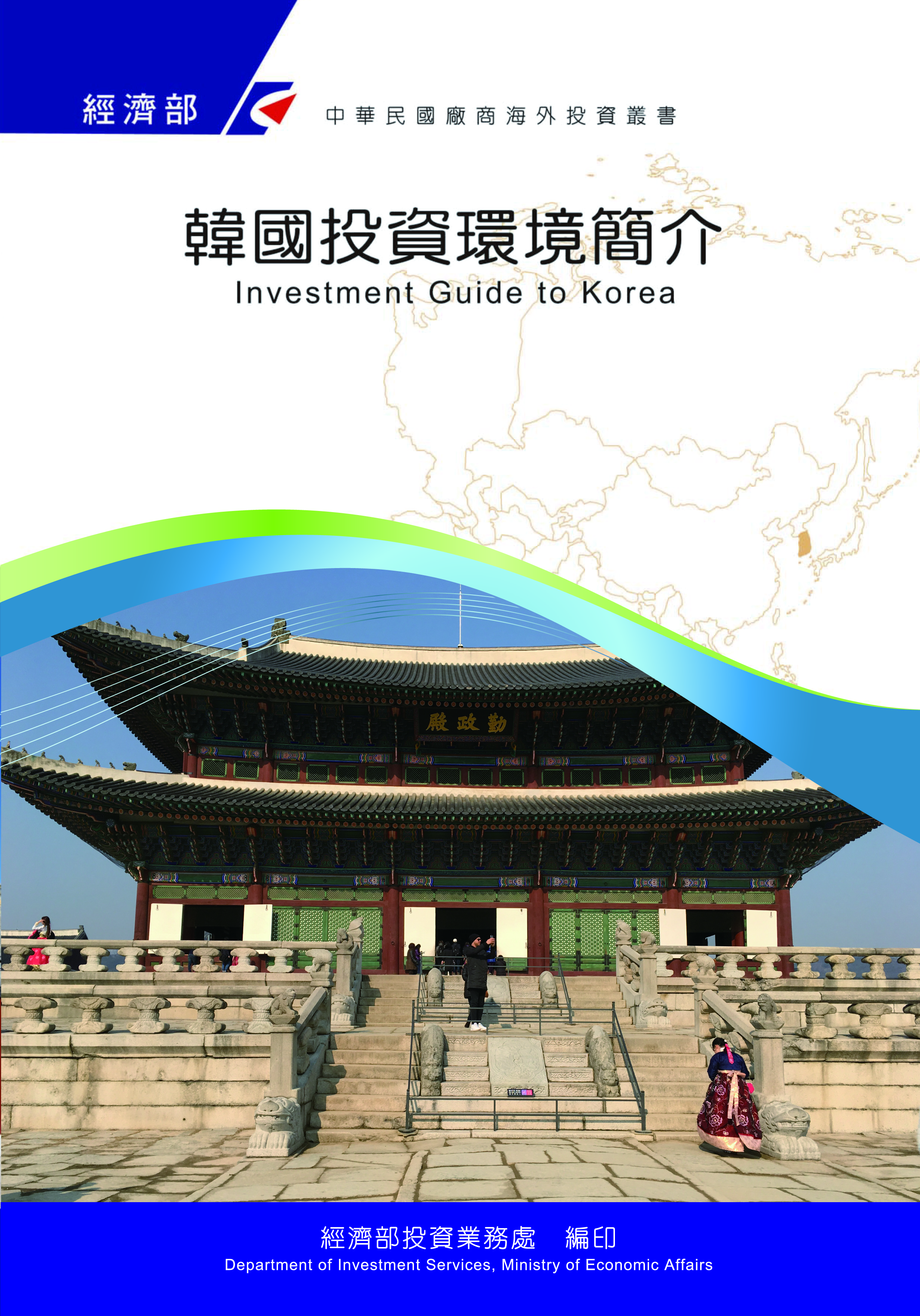 韓國投資環境簡介Investment Guide to Korea經濟部投資業務處  編印感謝駐韓國代表處經濟組協助本書編撰目　錄第壹章　自然人文環境	1第貳章　經濟環境	7第參章　外商在當地經營現況及投資機會	49第肆章　投資法規及程序	55第伍章　租稅及金融制度	63第陸章　基礎建設及成本	67第柒章　勞工	71第捌章　簽證、居留及移民	75第玖章　結論	79附錄一　我國在當地駐外單位及臺（華）商團體	81附錄二　當地重要投資相關機構	82附錄三　當地外人投資統計	84附錄四　我國廠商對當地國投資統計	85附錄五　參考資料	88附錄六　其他重要資料	89韓國基本資料表Source: 1）韓國銀行 httpx://ecos.bok.or.kr/ 2）統計廳 httpx://kosis.kr/eng/ 3）關稅廳 httpxs://unipass.customs.go.kr 4）IMFhttpx://www.imf.org/en/Countries/KOR#countrydata 第壹章　自然人文環境一、自然環境（一）地理位置韓國位於朝鮮半島南半部，自1953年韓戰結束後，南北韓以西岸北緯37.8度及東岸38.6度之間橫貫155英哩之軍事停戰線對峙至今，劃分為南北韓，東南部則隔日本海及對馬海峽與日本為鄰。（二）土地面積及地形韓國總面積約為100,413平方公里，南北長東西短，國土70%屬山地和丘陵，東北部地形崎嶇，海岸線平直水深，西南部地型則較平坦，西部海岸線曲折水淺多灣，主要港口有釜山港、仁川港及光陽港等。（三）氣候韓國屬溫帶氣候，四季分明，月平均溫度供參考如下：1~3月，冬季平均氣溫為2℃（首爾最高溫10℃，最低溫–5℃）4~6月，春季平均氣溫為16℃（首爾最高溫27℃，最低溫7℃）7~9月，夏季平均氣溫為23℃（首爾最高溫28℃，最低溫17.2℃）10~12月，秋季平均氣溫為8℃（首爾最高溫19℃，最低溫–3℃）冬天天氣寒冷乾燥，但常有每寒冷3天，氣溫回暖4天之現象，稱之為「三寒四暖」，春夏交會時有梅雨。二、人文及社會環境（一）歷史新羅於西元前一世紀至七世紀在朝鮮半島及東南部建國，高句麗及百濟則分別在朝鮮半島北部及西南部建國，朝鮮歷史稱之為三國時代，新羅於西元735年統一朝鮮半島，後於西元918年被高麗消滅統治，再由朝鮮王朝取代（1392-1910）。1894年甲午戰爭後，日本勢力入侵朝鮮，1910年兼併朝鮮，殖民統治35年，中華民國政府於1919年4月在上海協助韓國獨立運動人士成立「臨時政府」，另於1943年11月於開羅宣言支持韓國獨立。1945年8月15日日本宣布無條件投降後，美、蘇軍隊分別進駐朝鮮半島，以北緯38度線分治。南韓於1948年8月15日成立政府，並由李承晚當選首任大統領（總統）。1950年6月爆發韓戰，鏖金3年，聯軍與中共及北韓於1953年7月簽署停戰協定，南北韓對峙至今。（二）人口及語言１、人口：全國人口計約5,174萬人，人口分布於首都首爾（漢城）、釜山、仁川、大邱、大田及光州等主要城市，首爾市人口約950萬人，首爾大都會區人口約占總人口之1/3。２、語言：韓語屬阿爾泰語系。韓語共有10個母音、14個子音。３、風俗習慣及民情：韓國民族個性樂觀，偏好辛辣及醃製泡菜食物，韓國社會階級分明，長幼有序，年節以中秋節為最大節慶，亦有農曆新年節慶風俗。４、宗教：韓國傳統信仰計為佛教、土俗信仰、基督教及天主教教派。５、主要城市概況：（1）	首爾特別市：首爾（漢城）為韓國首都，為韓國政治及經濟之中心。漢江貫穿首爾市，漢江以北稱「江北地區」，係屬較早開發之地區，青瓦臺（總統府）、外交部及主要國家之使領館、銀行及韓國大企業集團等，多集中於該地區。漢江以南稱「江南地區」，屬新開發地區，為新興商業區、會議展覽中心及高級住宅區，另跨國企業、世界名牌代理店等機構亦多在此設置分支機構。（2）釜山廣域市：位於朝鮮半島東南端，人口約335萬人，係韓國第2大城，釜山港為不凍港，且鄰近日本、俄羅斯及中國大陸，為東北亞貨櫃之主要集散地。釜山地區工商業發達，韓國政府指定為「釜山鎮海自由貿易區」，提供各項租稅優惠，吸引國際廠商前往投資。（3）仁川廣域市：位處韓國西北方之海港城市，為韓國之第3大城市，人口約294萬人，鄰近仁川國際機場，海空運便利，韓國政府於永宗島設立仁川經濟自由貿易區（IFEZ），提供各項租稅等優惠措施及便利之基礎設施，積極吸引外國企業。（4）世宗市：韓國政府為平衡城鄉差距及解決人口過度集中首爾之問題，擇定於忠清南道燕岐郡、公州郡地區設置世宗市，自2012年自將重要中央部會陸續遷往該市辦公，目前人口約37.7萬人。三、政治環境（一）政治體制：韓國為立憲共和政體，採大統領體制，行政、立法、司法三權分立。１、行政（1）大統領大統領不僅係國家元首，且為實際上行政首長、三軍統帥及國務會議主席。有權任免國務總理、國務委員、政府各機關首長等及發布命令、締結條約、宣戰媾和、施行大赦、減刑及復權。大統領採直接選舉單一任期，任期5年。韓國於2022年3月9日舉行大統領選舉，由國民力量黨籍提名之尹錫悅勝選（得票率48.56%），於5月10日就任韓國第20屆大統領。（2）內閣內閣為韓國最高之行政中心，目前計有18部4處18廳。18部為企劃財政部、法務部、外交部、教育部、統一部、國防部、行政安全部、文化體育觀光部、農林畜產食品部、產業通商資源部、保健福祉部、環境部、僱傭勞動部、女性家族部、國土交通部、海洋水產部、科學技術情報通信部、中小創投企業部；4處為法制處、國家報勳處、食品醫藥品安全處、人事革新處。２、立法（1）國會為最高立法機構，採一院制，國會議員任期4年，設議長1人、副議長2人，任期均2年，現有300席，其中253席為民選議員，分別由全國253個選區之選民直接票選，其餘47席為全國不分區議員。（2）國會除創制、複決法律條例，審核國家預算及與外國所締條約、同意宣戰或媾和外，對國務總理之任命有行使同意之權，對國務總理或內閣閣員亦有提出不信任之權。３、司法韓國司法屬大陸法體系，採大法院（相當於我國之最高法院）、高等法院、地方法院等三級。大法院長由大統領提名，經國會同意任命，任期6年，為單任制。大法院大法官則由大法院長提名，經國會同意後，由大統領任命。其他法官由大法院長任命。目前韓國有6所高等法院及18所地方法院。（二）重要政黨：韓國第21屆國會第一大黨為在野黨-「共同民主黨」，其它主要政黨包括執政黨國民力量黨、正義黨等，各政黨之席次分布依序為共同民主黨168席、國民力量黨109席、正義黨6席等，共同民主黨占總席次之57.34%。第21屆國會任期為2020年5月30日至2024年5月29日。（三）政治現況：前任大統領文在寅任期屆滿，韓國於2022年3月9日舉行大統領選舉，由國民力量黨籍提名之尹錫悅以16,394,815票勝選（得票率48.56%），險勝共同民主黨候選人李在明0.73 %，並於5月10日就任第20屆大統領。新任大統領尹錫悅政府之施政願景為「再度飛躍的南韓，人人致富的國家」，蘊含新政府藉由恢複國家競爭力，加入發達國家行列，同時改善國民生活品質之意；施政四大原則為國家利益、務實、公正及符合常理等。新政府六大施政目標包括，恢復常理的正直之國；實施民間主導、政府扶持的經濟模式；建設共同幸福社會；本著自律和創意精神建構宏偉未來；成為對自由、和平與繁榮有所貢獻之全球中樞國家；並打造成為宜居之地方城市。六大施政目標下設110個課題，整體上強調經濟安全。新政府先以推動南韓躍升全球五大科技強國為目標，積極扶植半導體、人工智慧及電池等戰略產業，擴大在該等領域與其他領先國家之差距。為此，新政府將爭取半導體出口金額到2027年增加至1,700億美元，成長30%以上，穩居電池市占率全球第一寶座，並躋身全球機器人前3大強國之列。新政府將同歐美在聯合研究、吸引人才、分享研究基礎設施等方面進一步加強合作。此外，新政府將徹底克服「嚴重特殊傳染性肺炎」（COVID-19）疫情影響、推動房市正常化、恢復因去核電政策而受損的產業生態環境、提高財政政策可持續性。經濟方面，新政府將在創造自由市場環境的前提下，推動改革、放寬管制、打造創新金融系統等。此外，新政府將與社會各界協商，以推動國民年金制度改革，力爭確保國民年金制度之可持續性及公平公正。第貳章　經濟環境一、經濟概況2021年韓國雖續面臨美中貿易衝突、日本對韓國採取出口管制措施及「嚴重特殊傳染性肺炎」（COVID-19）疫情等不利之外部環境，惟由於歐洲及美國等國家逐步解封，經濟稍有復甦，韓國全年貿易總額突破1兆美元，且構成經濟成長的4大要素，民間消費、出口、政府支出及投資均呈現成長，讓其總體經濟表現佳，實質經濟成長率為4.0%，此係創2010年以來之新高。對外貿易方面，2021年韓國之出口總額為6,444億36萬美元，較2020年成長25.7%；進口總額為6,150億9,345萬美元，較2020年增加31.5%，貿易順差為293億692萬美元，連續13年維持順差；貿易總額為1兆2,594億9,381萬美元，創歷史新高。2021年韓國主要出口增加之項目包括石油製品（57.9%）、石油化學（54.8%）、精密化學原料（44.5%）、鋼鐵（37.0%）、半導體（29.0%）、電腦（25.3%）、機械人（24.7%）、汽車（24.2%）、家電（24.0%）及無線通訊機器（22.9%）等。主要出口地區方面，對歐盟（33.9%）、中南美（32.4%）、印度（30.8%）、美國（29.4%）、中國大陸（22.9%）、東協國家（22.3%）、日本（19.8%）、越南（17.0%）及中東（6.2%）之出口均增加。進口方面，原物料（49.0%）、中間財（33.4%）、資本財（21.2%）及消費財（16.3%）之進口均成長；其中，主要能源相關產包括石油製品（84.5%）、瓦斯（62.6%）、煤炭（52.7%）及原油（+50.7%）之進口亦均增加。投資方面，2021年外人直接投資（FDI）申報金額為295.1億美元，連續7年吸引200億美元以上之FDI，較2020年207.5億美元增加42.3%。此可歸因於其成功吸引外資對供應鏈、生技疫苗及氫能經濟等產業之投資，並促進整體經濟成長。就業方面，2021年韓國整體就業市場有復甦跡象，就業人數增加36.9萬人，較2020年成長0.4%。就年齡別而言，青年（15-29歲）至60歲以上所有年齡層之就業人數均增加，尤其青年就業人數及僱用率都增加，分別增加11.5萬人及2.0%。另2022年最低薪資，時薪調漲為9,160韓元，調高5.1%；月薪為1,914,440韓元。二、天然資源（一）礦產據韓國鑛害鑛業公團的2021年報告，韓國礦物總量約188億噸，可採礦物量約137億1,800萬噸。其中金屬礦總量約1億2,000噸，非金屬礦總量約172億8,000噸，能量礦物約14億噸。蘊藏量最多的金屬礦物為鐵礦，其總量約417萬噸（34.0%），稀土類約260萬噸（21.2%），鉛及鋅礦約170萬噸（13.9%）等。（二）農業韓國國土大部分為丘陵地，2021年農地面積有154.6萬公頃，主要農作物為稻米及小麥等雜糧，稻米種植面積為73.2萬公頃，較2020年增加0.8%，稻米生產量為約388萬噸，較2020年增加10.7%。在主要水果作物方面，2021年韓國蘋果生產量為約52萬噸，梨生產量則為約21萬噸。三、產業概況（一）半導體產業韓國半導體產業在政府主導之下成長茁壯並開創自有品牌。韓國政府全程支持並提供大量研發資金，同時採取保護本國產業政策。即使在韓國半導體產業取得全球領先地位，韓國政府為其側翼護航，希望相關企業繼續保持領先，另財團採取鼓勵企業及學界建教合作，培育晶圓產業之專業人才，成為維持韓國在全球半導體產業之力量。2021年全球疫情影響趨緩、智慧產業持續發展，隨著5G智慧型手機、伺服器和其他IT裝置等各產業對晶片的需求不斷增長，並且物聯網（IoT）裝置使用者增加，用於測量體溫、心跳和光的類比晶片需求增加，促使2021年韓國半導體產業之出口成長。2021年韓國半導體出口金額約1,294億1,500萬美元，較2020年之1,009億5,000萬美元，增加28.20%。2017-2021年韓國半導體出口統計單位：百萬美元；%資料來源：產業統計分析系統（ISTANS）2021年韓國半導體進口金額為614億9,000萬美元，較2020年之504億4,100萬美元，增加21.91%。2017-2021年韓國半導體進口統計單位：百萬美元；%資料來源：產業統計分析系統（ISTANS）韓國政府於2021年公布的半導體戰略包括為相關企業提供租稅減免、擴大金融和基礎設施等支援，其中公司研發投資的可扣抵稅率最大提高至50%。韓國政府將提供特別資金支援設備投資，也將放寬處理化學物資的法規，以支援民間投資；另制訂「半導體特別法」，成立跨部會的協議體制以防止技術外流。韓國的半導體產業有很多素材、零件、裝置是仰賴國外企業，尤其是仰賴日本企業，因此韓國政府提出之半導體戰略也涵蓋要打造半導體原料、零組件、裝置等企業群聚的工業區。並且為發展半導體產業，韓國政府預計大幅培養半導體產業人才，將擴大半導體相關大學的人員名額，目標未來10年內能新增培育約3萬6000名人才。韓國政府從2020年到2029年計劃投資約1兆韓元（8.4億美元），推動人工智慧（AI）半導體商業化並開發下世代半導體製程製造。AI半導體是一種系統半導體，具有人工智能計算速度和低功耗效率的特性，深具未來新興產品廣泛應用，例如：智慧汽車、IoT家用電器和生物技術。2021年由於市場需求回升、單位成本上升、5G網路擴充以及數位化的加速，讓半導體產業大幅成長。2021年韓國的晶片出口金額比2020年還要成長7%，除了DRAM與NAND型快閃記憶體之外，晶圓代工也是韓國在2021年代工市場崛起的項目，預計2022年韓國半導體產業市場及出口額將會持續成長。（二）通訊產業通訊產業為韓國重點發展產業，但自2019年起全球智慧型手機市場發展速度趨緩，韓國與中國大陸品牌競爭激劇，導致韓國手機成品出口減少，零配件出口亦受到中國大陸、越南及印度等主要出口對象國家之競爭，銷售減少。2021年度「嚴重特殊傳染性肺炎」（COVID-19）疫情趨緩，韓國手機產業之產業供應鏈逐漸恢復，除了韓國企業已在越南等地設立生產工廠所製造之零組件外，其他相關零組件30%來自中國大陸，去年受到「嚴重特殊傳染性肺炎」（COVID-19）疫情影響的零組件供應也在中國大陸復工後，供應持續穩定，2021年通訊產業及手機市場需求增長出口額及進口額皆呈現正成長。回顧2021年通訊產業狀況，依韓國貿易協會（KITA）統計顯示，2021年韓國手機成品出口金額為49億2,635萬美元，較2020年之40億9,862萬美元增加20.2%；進口金額為49億5,370萬美元，較2020年之41億483萬美元，增加20.7%。2018-2021年韓國手機成品進出口統計單位：百萬美元, %資料來源：韓國貿易協會（KITA） 註：HS code為8517122021年韓國手機零配件出口金額為159億6,529萬美元，較2020年的128億3,470萬美元，增加24.4%；進口金額為45億9,468萬美元，較2020年的47億2,068萬美元，減少2.7%。2018-2021年韓國手機零配件進出口單位：百萬美元,%資料來源：K-stat 註：HS code為851770韓國主要手機製造廠商為三星電子及LG電子，三星電子已在中國大陸、印度、越南、巴西與印尼設立生產線，並為減少關稅成本，赴美國投資及興建新廠。LG電子亦在中國大陸、巴西及印度等國設立生產基地。2019年韓國三星電子智慧型手機之海外生產比率已超過90%，三星及LG擴大海外生產規模，預估上述韓商之未來海外生產比重將會持續升高。2021年三星電子全球智慧型手機之市占率為18.9%，排名第一位。蘋果持續排名第二位（17.2%），小米排名第三位（13.5%），第四及第五位品牌分別為OPPO（11.4%）及vivo（9.6%）。2019-2021全球五大智慧型手機製造商市占率單位：%資料來源：市場研究機構 Counterpoint三星在2021年新推出兩款可摺疊智慧型手機-三星Galaxy Z Fold3 5G和Z Flip3，持續連年穩坐市占率第一位，也帶動可摺疊設備手機的市場成長。2021年蘋果推出iPhone13系列後，成為歷年來銷售iPhone手機數量最多的一年。小米是有史以來第一次站上全球第三大手機品牌位置，而OPPO與vivo也是有史以來一年內市場占有率成長最快速的一年。從年成長率來看，小米以35.4%的年成長幅度領先第二名OPPO的32.8%、蘋果的25.5%、vivo的25.2%，2021年銷售排名第一的三星，在年成長幅度部分小幅減少0.7%。2018年底起，韓國開始向企業提供5G服務，並在2019年4月起提供全球最早之5G個人服務。韓國5G服務之特點為參與率踴躍，原先市場預估截至2019年底之使用者僅為200萬人，但實際之5G簽約人數已達到500萬人。以韓國5,100萬之人口數量而言，5G商轉不到十個月，即已有十分之一之人口簽約，顯示5G通訊之強大市場需求。另外，韓國5G迅速拓展亦有其特殊因素，相對於美國電信商只在少數城市試行運行，韓國SKT、KT與LGU+等三大電信商在5G商轉後，迅速將覆蓋至首爾與六大都會區，截至2020年底已部署16萬6,250個5G基地台，其中首爾設有3萬5,516個5G基地台、京畿道設有3萬5,671個5G基地台，共占全韓國5G基地台的42%，可見5G基地台主要分布在韓國北部之主要大都市。（三）汽車零配件產業根據韓國汽車產業協會（KAMA）所發布的統計數據顯示，2021年韓國汽車產量達346萬2,299輛，生產量較2020年減少1.3%，但仍穩坐全球汽車產量第5位之國家。分析顯示2021年汽車產量減少主要歸因於「嚴重特殊傳染性肺炎」（COVID-19）疫情長期化和車用晶片短缺，但透過韓國現代汽車勞資合作順利，汽車生產企業將生產重心轉向SUV、豪華房車和電動汽車等高附加價值車型，由於以上原因，韓國因此能持續在全球汽車產量獲得第5位的成績。依韓國貿易協會統計，2021年韓國汽車零配件之進口額及出口額皆呈現正成長。2018-2021年韓國汽車零配件進出口統計單位：百萬美元資料來源：韓國貿易協會（KITA） 註： H.S.CODE為8708992021年韓國汽車零配件產品之出口金額為87億1,465萬美元，較2020年增加19.2%；進口金額則為8億3,548萬美元，較2020年增加9.7%。2020年至2021年韓國汽車零配件主要出口國家單位：百萬美元；%資料來源：韓國貿易協會（KITA） 註：H.S.CODE為870899依2021年韓國汽車零配件進口統計，中國大陸為韓國最大汽車零配件之進口來源國家，其後依序為德國、日本、美國及奧地利等國。2020年至2021年韓國汽車零配件主要進口來源國家單位：百萬美元；%資料來源：韓國貿易協會（KITA） 註：上述產品 H.S.CODE為870899根據韓國產業通商資源部的資料顯示，2021年韓國汽車產量同比減少1.3%，為346萬輛；內銷同比減少8.5%，為173萬輛；出口增加8.6%，為205萬輛。汽車產量減少主要歸因於「嚴重特殊傳染性肺炎」（COVID-19）疫情長期化和車用晶片緊缺，汽車內銷減少主要原因是因為車用晶片短缺和2020年銷售創歷史新高的因素所致。具體來看，韓國國產汽車在韓銷量同比減少10.4%，為142.9萬輛；進口車在韓銷量增加2%，為29.7萬輛。有別於產量及內銷的減少，2021年韓國汽車出口量增加8.6%，為205萬輛，出口額同比增加24.2%，為464.7億美元。混合動力汽車出口量同比增加71%，出口額同比增加24.2%，為464.7億美元，創2014年以來最高紀錄。在氫能電動汽車市場，本土汽車銷量連續三年位居榜首。產業部方面表示，環保汽車出口占比達20.7%，零部件出口額同比也增加22.2%。相關環保電動汽車之零配件將大量使用半導體、感應器、軟體等電子零配件及通訊技術。（四）美妝產業（化妝品及保養品）近年來韓流帶動之美妝產業引人矚目，特別係韓國影視文化及藝人在亞洲地區大受歡迎，帶動不少韓國品牌陸續躋身亞洲排名，美妝產業儼然成為支撐韓國經濟之新興產業。根據韓國化妝品產業研究院資料，2021年韓國化妝品出口金額達91億9,215萬美元，較2020年增長21.5%，超過進口金額之16億3,152萬美元。韓國化妝品產業為出口導向產業，中國大陸為韓國化妝品第一大出口市場，占整體出口之53.2%，其後依序為美國、日本、香港及越南等。2021年韓國對臺灣出口之化妝品金額約1億6,494萬美元，增加1.5%。2021年持續受到「嚴重特殊傳染性肺炎」（COVID-19）疫情之影響，赴韓國旅遊的外國消費者減少，但外國消費者對於韓國化妝品的需求依舊不減，因此更擴增韓國化妝品的出口量。在化妝品進口方面，因「嚴重特殊傳染性肺炎」（COVID-19）疫情趨緩，原物料供應鏈恢復，進口額與去年同期相比增加11.5%。依韓國化妝品研究院調查指出，法國是韓國化妝品進口國家的榜首，從法國進口化妝品進口額達4億2,120萬美元，占進口總額的28.5%。從美國、中國大陸、泰國和澳洲的化妝品進口額也增加，澳洲化妝品進口額為4,409萬美元，比去年增長56.2%；從中國大陸進口的化妝品也增長了13.2%至7,643萬美元。2021年韓國化妝品主要出口國家單位：百萬美元；%資料來源：大韓化妝品產業研究院韓國美妝品銷售通路可分為線上商店（ON-LINE）與實體商店（OFF-LINE）兩類。線上商店（ON-LINE）有公開市場（OPEN MARKET）、社交平臺（SOCIAL COMMERCE）、總合網購中心及美妝品專門網購中心。實體商店有H&B商場、美容專門商店（BEAUTY STORE）、百貨商場及免稅店。其中，百貨商場及免稅店之進入門檻較高，保健美容店（Health & Beauty Store）及藥妝店（Drug Store）等生活密切型通路（life friendly channel）亦非常流行，生活密切型之美妝品通路為消費者可在自家或辦公室附近購買喜愛商品之通路管道。目前韓國之保健美容店及藥妝店由CJ Oliveyoung、Lalavla（前身為GS Watsons）及Kolon W store等3大品牌主導，並以韓國CJ集團旗下之CJ Oliveyoung市占率（65%）最高，截至2020年9月在韓國已有1,252家分店。CJ Oliveyoung及Lalavla等保健美容店銷售產品以美妝品為主，藥妝店Kolon W store之銷售產品則以藥品為主。韓國一般美妝品上市時，因較無品牌知名度，不易進入店面銷售，爰先於SNS、BLOG及網購中心進行宣傳及銷售活動，俟提高品牌知名度後，才進入H&B商場、美容專賣店等實體商店，逐步擴大銷售業績。目前韓國美妝品公司大多先透過FACEBOOK、INSTAGRAM、BLOG等網紅在社群網站（SNS）上分享美妝品使用心得，藉以減少廣告費用及博取宣傳效果。我國業者如計劃進入韓國市場，宜研究網路宣傳方案，透過網路與網民口碑提高產品知名度。韓國美妝品市場雖由AMORE PACIFIC與LG生活健康兩家大廠商壟斷，但另一方面，美妝品產業亦較其他產業容易透過ODM或OEM等方式接近市場，若成功進入韓國美妝品大企業之生產供應鏈，更容易拓展韓國之美妝品市場。此外，亦可藉由參加相關國際商展或貿訪團機會，推廣臺灣之優質美妝品及美容產品，藉此瞭解韓國市場通路、消費者之接受度及消費習性，尋求更多新商機。（五）工具機產業工具機產業向來為韓國經濟發展之主力產業，政府亦積極扶植大型企業及主導生產體系，目前韓國為全球第五大工具機市場。依韓國工具機產業協會統計，2021年韓國工具機總訂單金額約為28億8,216萬美元，較2020年增加78.5%，生產金額為22億461萬美元，較2020年增加31.6%。儘管「嚴重特殊傳染性肺炎」（COVID-19）疫情持續蔓延，但由於全球製造業經濟復甦和基礎設施投資熱潮，以往最大宗之汽車用工具機的訂單量比起2020年增加28.7%，再加上非接觸性活動經濟發展持續，電子IT用之工具機市場與出口數量增加，生產電子IT產品之工具機比起2020年大幅成長121.9%。特別值得注意的是因海運產業發達、加上航空業復甦，造船、航空用工具機比起2020年大幅成長226.6%。2021年韓國工具機產值統計單位：百萬美元；%資料來源：韓國工具機產業協會（1美元兌換1,192韓元）工具機產業不僅在韓國產業發展占有重要地位，亦為韓國主要出口產業之一。2021年韓國工具機之出口金額為21億9,800萬美元，較2020年增加23.3%。2017年至2021年韓國工具機出口統計單位:百萬美元；%資料來源：韓國工具機產業協會2021年韓國工具機之主要出口五大國家依序為中國大陸（+17.7%）、美國（+32.9%）、義大利（+194.5%）、德國（+26.5%）及越南（-20.0%），主要出口項目為NC車床及加工中心機。2021年韓國工具機主要出口五大國家統計單位：百萬美元；%資料來源：韓國工具機產業協會2021年韓國工具機之主要進口五大國家依序為日本（+28.9%）、中國大陸（+35.6%）、德國（+3.8%）、瑞士（-16.2%）及臺灣（+10.9%），主要進口項目為NC切割機及成型機。2021年韓國工具機主要進口五大國家統計單位：百萬美元；%資料來源：韓國工具機產業協會「嚴重特殊傳染性肺炎」（COVID-19）疫情影響趨緩後，韓國各產業開始復甦，工具機進口需求也因此增加，2021年韓國工具機之進口金額為11億2,680萬美元，較2020年增加24.3%。2017年至2021年韓國工具機進口統計單位：百萬美元；%資料來源：韓國工具機產業協會2021年隨著「嚴重特殊傳染性肺炎」（COVID-19）的疫苗和治療方法的普及，經濟持續復甦增長，韓國工具機產業的訂單量、生產量及進出口量都有所增加，另外由於「嚴重特殊傳染性肺炎」（COVID-19）帶動了非接觸式活動經濟的發展，相關產品的工具機訂單呈現穩定增長的趨勢，在2021年電腦及伺服器的需求增加帶動半導體和顯示器製造機等工具機訂單增加。韓國政府不斷積極推動智慧工廠建設項目，對工業機器人等自動化設備及高科技工具機的需求將持續增加。韓國工具機產業市場預計將繼續成長，韓國製造業採購經理人指數（Purchase Management Index）在2022年初對工具機市場做出了積極的預測，以產業領域來看，半導體設備工具機有望延續去年的增長態勢持續繁榮，2021年表現亮眼的機床和建築設備用工具機銷售也將繼續增長。依韓國工具機產業協會分析，非面對面的工作型態將廣泛分布於各行業，特別是在製造業中，能夠進行連續生產的無人操作工具機或遠程控制等智慧製造工具機需求正在增加。2020年工業用機器人訂單增長了16.4%，由此可見智慧製造市場正持續增加。近年來，在韓國智慧工廠等各種尖端機械技術在製造業中受到高度關注，特別是「嚴重特殊傳染性肺炎」（COVID-19）疫情時期非面對面的智慧化生產方式成為最新趨勢，從智慧工廠到物聯網IoT·CPS（Cyber Physical System）的形式正持續開發，可預期智慧化生產將可帶動工具機市場的發展。近幾年受到美國經濟和歐債危機衝擊，韓國產業結構之問題逐漸明顯，尤其在韓國工具機之主要應用市場—汽車產業，面臨貿易保護主義所導致之全球貿易摩擦、中國大陸之霸權主義及進口汽車侵蝕韓國內需市場等問題，連續三年生產量呈現衰退。韓國政府為尋求突破，推動「I-KOREA 4.0」，試圖以強勁之工業發展帶動機器人產業，使韓國躍升為全球工業機器人密度最高之國家，企盼透過製造業及資訊技術之結合，建構新產業生態體系，提升韓國製造業之競爭力。就工具機產業而言，韓國與我國目前在整機部分處於相互競爭之態勢，我國輸銷韓國多屬工具機零組件，尤其是傳動零件，包括線性滑軌及滾珠導螺桿等，而我國傳動零件之生產技術已達一定水準，品質及價格方面皆能與韓國業者相互競爭。我國工具機零組件製造商多為中小企業且以全球為目標市場，韓國零組件製造商則以內需市場為主，兩者目標市場不同。我國業者提供之優質且價廉之精密機械零組件，獲得韓國市場高CP值之評價，此為我國業者之優勢。（六）面板產業韓國面板產業與半導體類似，均具有資本及技術密集等產業特性，對國家總體經濟成長有重要之貢獻。2021年韓國面板產品之出口總額為213億8,500萬美元。目前全球面板產業可分為LCD（液晶顯示器）和OLED（有機發光二極體）等2大類，2021年韓國LCD出口金額為68億5,800萬美元，占全年面板出口之32%；OLED出口金額為145億2,700萬美元，占68%，OLED市場需求大幅增加，已逐年超越LCD市場。2016年至2021年韓國面板出口統計單位：百萬美元；%資料來源：KITA、KDIA近10年來，韓國面板產業持續領先全球，但在2021年受到疫情影響生產力降低，全球市場占有率首次被中國大陸超越，位居第二。2021年韓國面板在全球市場占有率為36.8%，其後依序為臺灣及日本等。2021年面板產業全球市場占有率資料來源：KITA、KDIA韓國在發展「主動式有機發光顯示器」（Active Matrix Organic Light Emitting Display, AMOLED）之技術領先全球。目前全球AMOLED市場由三星電子主導，自2008年該公司開始投資AMOLED設備起，智慧型手機進入AMOLED面板市場，目前生產數量占全球總生產量之95%以上，且已有三星電子、華為、蘋果等品牌使用AMOLED面板。根據TrendForce光電研究（WitsView）的統計數據，由於蘋果、三星及中國大陸品牌擴大AMOLED手機機型引進，因此AMOLED全球智慧手機的使用率由2020年的35.6%增長至 2021年的42.0%。2022年眾多面板廠持續投資擴建AMOLED產線，預計AMOLED面板使用率有望達到達到46%。全球智慧手機 AMOLED使用率資料來源：TrendForce三星集團的液晶面板主要是由旗下三星DISPLAY生產，但近年來中國大陸面板產業崛起，LCD產業深受削價競爭所苦，三星有計畫逐步退出，轉往生產收益價值高的OLED，並預計擴大與臺灣、中國大陸面板廠在LCD上合作，包含友達、群創以及京東方等。市場預期，未來三星所需的LCD面板將主要由中國大陸、臺灣廠商分瓜，而臺灣廠商過往就與韓國廠商保有良好供應鏈合作夥伴關係，未來可望成為三星供應鏈中的重要角色。四、政府之重要經濟措施及經濟展望（一）重要經濟措施韓國企劃財政部於2021年12月20發表「2022年經濟政策方向」，預估今（2022）年經濟將續成長，預期今年GDP成長3.1%，主要係因全球景氣好轉、半導體產業仍維持成長，以及國內消費將較2021年快速復甦等。就業人口預期增加28萬人，通貨膨漲率為2.2%，出口及進口將分別成長2.0%及2.5%。2021年韓國克服「嚴重特殊傳染性肺炎」（COVID-19）疫情之衝擊，鞏固全球第10大經濟體之地位，經濟成長幅度為G20國家之首，人均所得達3.5萬美元，且勞工僱用率業幾乎恢得至疫情前水準。受全球景氣復甦之影響，預期2022年韓國經濟將持續成長，惟國際及國內景氣不確定性仍高，故恐不易改善民生經濟。考量該等因素，韓國企劃財政部、文化體育觀光部、農林畜產食品部、僱用勞動部、中小創投企業部及金融委員會等6部會，以活躍民生經濟為2022年最優先政策目標，並於2021年12月22日公共發布「2022年工作計畫」，主要內容如下：１、提供微小商人克服危機支援：為協助微小商人等儘快自「嚴重特殊傳染性肺炎」（COVID-19）疫情之衝擊中復甦，加強提供損害賠償及恢復正常營運等之相關支援；對於觀光、體育、表演及展覽業等嚴重受「嚴重特殊傳染性肺炎」（COVID-19）疫情影響之業別，提供業別特別支援方案，以協助該等業別早日恢復往日榮景。２、穩定物價：建構泛政府因應體制、供需管理、改善制度等，為穩定民生物價動員所有政策能量。３、增加就業：集中擴大提供優質就業機會及脆弱領域特別支援等政策，以恢復及帶動勞動市場活力。４、家計負債管理及擴大庶民金融政策：為減緩金融不均衡，加強提供針對性金融支援，包括提供庶民金融政策、微小商人及青年支援、降低家計負債率等。５、穩定農村經濟：改善農民經營條件及提高農民所得，以此做為穩定農民經營之後盾，並建立小麥、豆之自給基礎，以強化糧食安全；提供高齡農民等脆弱階層生活費、醫療費等支援來強化農村社會安全網，並推動永續發展農業及農村等之綜合發展策略。６、恢復文化日常生活：為重返疫情前享受文化生活之日常生活，推動文化、體育、觀光等相關領域之活動。產業通商資源部於2021年12月28日公布「2022年工作計畫」，主要內容如后：１、積極推動碳中和：（1）能源：加速能源轉型至潔淨能源，並徹底管理供需穩定。（2）產業：推動研發低碳關鍵技術，並積極提供民間投資支援。（3）包容：透過提供中小及中堅企業針對性支援，以及選定與支援跨地方之戰略產業等，實現中小、中堅企業與地方共同轉型。２、加強全球製造強國之威信：（1）主力產業：藉由加速低碳、數位創新帶動成長，如提供親環境造船技術支援、確保低碳、高附加價值鋼鐵及化學材料等。（2）新興產業：透過創造需求及促進民間投資來推動新興產業之快速成長，例如擴大提供尖端半導體研發及投資支援、強化生技生態讓其成為疫苗中心、建立電池再利用實證基礎等。（3）創新基礎：擴充數位、技術、標準及認證等產業生態界創新基石。３、供應鏈穩定及實現經濟安保：（1）關鍵項目：檢視關鍵項目供應鏈瓶頸因素，加強關鍵項目之供需管理。（2）戰略產業：依據「國家尖端戰略產業特別法」，全力提供戰略產業相關支援。（3）材料、零組件及設備：加強以技術自立及合作為基石之競爭力。（4）產業創新：重整產業生態及改善法規等，以因應產業結構轉型。４、推動創造國富之經貿政策：（1）出口：挑戰出口維持6千億美元、成長為7千多億美元的時代，提供175兆韓元之貿易融資及全面擴大服務貿易之範圍。（2）外人投資：促進外人投資，尤其針對國家戰略技術，擴大提供相關獎勵措施。（3）貿易：主導國際研商供應鏈、技術、數位、疫苗及氣候變遷等之5大新經貿議題，以各國家別經濟合作策略，極大化元首外交成效。中小創投企業部於2021年12月22日公布「2022年工作計畫」，主要內容如下：１、協助微小商家克服危機及加強競爭力：擴大對微小商家之損害賠償、提供防疫支援金、低利貸款等35.8兆韓元（約新臺幣9,000億元）補助。２、育成引領未來之創投及新創企業：指定6家以創業為中心的大學等，擴散輕年創業熱潮；培育適用於創投及新創企業之人才等。３、由中小企業引領碳中和及環境、社會與公司治理（ESG）等經濟典範之轉化：提供轉型為新興產業相關事業之轉型資金、設立結構革新支援中心、針對高碳產業提供低碳化支援、改善中小企業對ESG之認知等。４、落實經濟相生及公平交易文化：確保線上購物平台領域之公平性及保護街頭商圈、提高中小企業之貨款協商能力、擴大自發性的互助合作，如愛心企業等。韓國政府2021年追加2次預算，追加編列46.9兆韓元（約新臺幣1.17兆）預算，提供「客製化損失補助措施」，協助微型企業及從事特殊行業勞工、自由業者、家庭照護服務人員與計程車司機等弱勢族群補助；協助長期受疫情影響之微中小型企業、勞工、失業人士、家計危險戶及採購疫苗等。2022年已追加1次預算，追加編列16.9兆韓元，新任尹政府已推出第2次追加預算案，追加預算規模為59兆韓元（約新臺幣1.47兆元），創歷屆新高，主要內容為提供微小商人損失補助、支援防疫及醫療體系之轉化及穩定物價及民生等，惟尚待國會審議通過。（二）未來展望韓國銀行2022年2月24日發表「2022年經濟展望」報告指出，考量全球景氣持續復甦，以及韓國政府放寬防疫措施等，預估今年其經濟將續維持正成長，經濟成長率為3.0%，2023年為2.5%。韓國政府評估民間消費心理將逐步改善，預期消費漸漸好轉，投資亦可望增加，不論產業之設備投資（IT領域之投資持續成長）、營建投資等，出口受全球需求增加等影響預期仍續成長，爰總體經濟應為維持正成長。另國際貨幣基金（IMF）預估韓國2022年經濟成長率為2.5%，經濟合作暨發展組織（OCED）則預估為3.0%。該行預估，2022年韓國就業人數將增加28萬人，2023年將增加20萬人，2022年消費者物價指數預估上漲3.1%，2023年則將上漲2.0%；2022年經常帳順差預計為700億美元，2023年則為680億美元。然而，俄羅斯入侵烏克蘭，美、歐、日、韓等許多國家對俄羅斯實施經濟制裁，致全球經濟不確定性突增，國際油價與糧食價格上漲及部分國家實施出口管制等不利因素，不僅對全球景氣是否能如期復甦蒙上陰影，韓國上述經濟成長達3%之目標恐亦不易實現。五、市場環境分析及概況（一）一般市場情況１、須注意之重點韓國政府現今重點發展之產業計有電器、電動車、自駕車、智能船舶、物聯網家電、機器人、生物保健、航空、無人機、高科技消費品、能源新產業、高科技新材料、擴增實境/虛擬實境AR/VR、新時代顯示器及半導體等。臺商與韓國科技產業已建立密切之合作關係，臺商開拓市場時應瞭解韓商的需求，並將韓商所經營的國內外市場一併納入考量。南韓社會注重人際關係、輩分及位階對等，洽商宜透過熟人引介，引介者地位愈高，關係愈好，被引介者之被接受與重視的程度愈高，同時接觸到決策高階的機會也愈大，亦可維持長久的交情與友誼，因此與南韓企業交往之對象，除必備相當的輩分與位階外，亦需長期的投入、耕耘並融入當地社會習慣。韓國較重視外貌打扮，韓商對第一印象相當重視，建議拜訪韓國買主時宜衣著正式整潔，女性適當淡妝、男性穿著端莊。以中文交談與韓商洽談生意時須回答明確，盡可能清楚表達自己意見，減少誤會。一般韓國人個性較急，洽談生意不喜拖延，多按目標時程完成業務。倘回復韓商要求答案拖延2至3天，甚或一星期的話，可能遭韓商多次詢問處理進度。相關情形倘反覆出現，恐造成負面印象，甚至失去對方信任。我商到韓國拓展市場，倘本身不黯韓語，建議聘請翻譯人員，韓國中小企業普遍無法使用英文溝通，且大多數韓國網站只提供韓文版之資訊。從開拓市場到上市通路，我商在韓國市場不宜單打獨鬥。自海關至檢驗單位所有規定多須由韓文書寫文件，且多數韓商習慣與韓國國內廠商互動，期待即時取得供應商聯繫，並快速獲得洽詢事宜及售後服務，相關事務多須仰賴代理商協助處理。倘有意拓展韓國市場，尋覓值得信賴之代理商應為第一步。我國業者在開發韓國市場時，除已有長期交易往來客戶外，普遍難以直接與大企業連絡及接單，需要透過代理商中介。建議評估代理商時，須長期徵信及觀察該代理商，特別留意韓商處理相關產品貿易經驗，以及對韓國內銷售管道掌握的程度，在完全了解韓國市場及韓商（或代理商）能力前，盡量避免簽署長期的獨家代理合約。若過去從未與韓商有所接觸，我商除可以透過參加韓國相關產業展覽、外貿協會及公協會主辦的貿訪活動，了解韓國市場及接觸可能合作之韓國廠商外，亦可透過首爾臺灣貿易中心，取得韓國相關進口商聯絡資料以供參考。韓國輸入協會（Korea Importers Association, KOIMA）亦依海關貨品分類，提供線上查詢該會會員廠商資料，網址為http://www.import.or.kr。另，由於韓國寬頻網路建設先進，愈來愈多韓商（特別是科技業）運用網路，自行找可能的供應商資料，建議我商建立符合公司形象及產品訴求之英文公司網站，內容及設計適時更新，若能同時設立韓文網頁，對促成交易機會將有更大利基。２、促成交易達成之技巧韓商除大企業集團外熟稔英文者並不多，初步書面往來，建議仍以韓文為宜，或可增加回函機率。同時，韓國企業內階級分明，較具規模企業接受訪客大多須層層上陳，故確認拜訪至少須2至4週，同時，企業規模愈大，所需時間愈長。由於南韓人的組織階級意識強烈，見面時即透過交換名片及間接資訊，了解來訪者之公司及職位，及與其他韓商或產業重要人士之關係，因此，提出主要往來客戶之名單供韓商參考，亦有助於提升對我商之瞭解及判斷。一般而言，韓商在正式洽談中，若以英文對談，基於用字遣詞可能不同，或易造成誤解，若有韓文翻譯居中協助，韓商會感到較為自在。隨中國大陸市場崛起，各公司加強培訓或招募中文人才，以及年輕族群使用英文或中文溝通意願提高，近年來韓國學習中文人口正逐漸增加，有助雙方洽商溝通。一般拜訪，雙方多會互贈公司紀念品或禮品以表禮貌，但自2016年韓國頒布「禁止不正當請託與收受財物法」（俗稱「金英蘭法」）以來，送禮文化已不若從前。該法發起人為韓國政府最高反貪部門「國民權益委員會」前任會長金英蘭，韓國社會俗稱「金英蘭法」。依「金英蘭法」規定，不論公務員、一般國立、私立學校教師及媒體機構員工約400多萬人，除不得接受3萬韓元或以上之餐宴款待，亦不能收取5萬韓元以上之禮品（農漁產品禮品上限金額已提高至10萬韓元）。更不能在辦理喜慶或喪事時，接受5萬韓元以上之謝禮。有意拓展韓國市場之我商，建議親自赴韓拜訪廠商，拜訪前宜先聘請翻譯人員協助聯繫。所有檔案資料儘量韓文化，以表達誠意。由於拜訪前後皆需要花時間溝通，宜指定熟黯韓文人才負責韓國業務，保持業務聯繫通暢，無論是我商或韓商之聯繫窗口，若有所更換，須留意交接以免關係中斷。即使找到代理商後，仍應保持經常性拜訪，以了解代理商的活動。若有可信賴的其他韓籍人士，請其協助了解代理商的動態更佳。即使語言溝通有障礙，派遣熟悉技術的業務代表，與代理商一起拜訪最終客戶，是向客戶表達對韓國市場重視的最好方式，亦可藉此了解韓國市場的現況、需求及機會。與韓商在簽署書面合約前，建議擬定契約及詳閱合約內容，或可聘請當地律師見證，避免日後爭議。我商與韓商往來，交易前應謹慎防範，遠勝於發生糾紛時亡羊補牢。開始交易之前，建議要有充分時間釐清雙方期待，並宜透過引介者居中了解對方特別需求。草擬雙方權利義務之合約初稿，宜先請韓國律師審閱後再行簽訂。如為省小錢沒做好事先防範工作，事後恐須花費鉅額處理善後。依據韓國貿易協會（Korea International Trade Association，KITA）統計，韓商貿易付款方式以電匯付款最常見，提供報價時，建議仍以100%保兌不可撤銷信用狀（100% confirmed irrevocable letter of credit）為付款方式，於上船日前4~6週開立。不過由於韓國銀行規定，開立100%保兌不可撤銷信用狀時，進口商必須支付100%的金額，但是在銷售後收款，可能需要數個月，故此對中小企業現金週轉壓力相當沉重。若韓商堅持以電匯方式付款，建議仍請該商先行將與貨品成本相等的金額匯入，以避免風險。交貨所提供之發票、貨運清單等文件，務必與信用狀、買賣合約或訂單上所提條件完全吻合。韓國海關之通關條件，可依海關貨品分類於韓國輸入業協會網站上查詢，網址為http://koima.net/main/main. do。如需瞭解韓國關稅稅率，亦可至http://www.customs.go.kr/ kcshome/getHoList.po（僅有韓文版）查詢。３、銷售通路分析韓國大企業在國民經濟中占有舉足輕重之地位，不僅控制韓國大部分原物料、技術、動力及交通運輸工具等，也壟斷多數內需市場。零售通路方面亦為其一，須持續耕耘並尋覓合適之代理商打入銷售通路，方能有所斬獲。我商若決定拓展韓國市場，務必先掌握瞬息萬變之韓國銷售通路資訊，俾利拓展市場。（1）韓國網購市場 依韓國統計廳發表「2021年度網購趨勢報告」資料，2021年網購交易總額達192兆8,946億韓元，突破190兆韓元大關，比2020年增長21%，其中電腦網路交易額為54兆6,995億韓元、手機裝置網購交易額為138兆1,951億韓元，亦即有近七成的網購是在手機裝置上進行。韓國網購送貨速度快（最快今天上午訂，下午就送到）、支付方式簡易的特性及一人家庭增加提升小額消費等因素，促使網購消費急速成長。2021年「嚴重特殊傳染性肺炎」（COVID-19）疫情延續，加上韓國政府的餐廳咖啡廳用餐時間等限制政策，以及各網路訂購平台大量提供的折扣優惠，民眾漸已習慣在網上訂購的便利性，生活必需品及外食等皆更傾向於在網路上訂購購買，因此網購市場及外送經濟大幅成長。目前韓國家電、通訊設備、食品及旅遊商品等日常所需之商品及服務均可透過電子商務交易，2021年網購交易規模最大之商品類型為飲食外送服務，交易金額為25兆6,847億韓元，其後依序為飲食品（24兆8,568億韓元）、家電及電子通訊設備（22兆8,238億韓元）及衣服（16兆9,028億韓元）。受到「嚴重特殊傳染性肺炎」（COVID-19）的影響，外出到餐廳飲食的民眾減少，取而代之的是在網路上訂購食材及外送食物，飲食外送服務與去年相比增長48.2%首次成為網購交易規模第一位之商品。家電、食品、生活、服務類的產品網購交易額皆有成長，但唯獨化妝品的交易額從2020年的12兆4,311億韓元，減少到2021年12兆2,070億韓元，呈現負成長-1.8%，推估是因為大眾長時間配戴口罩減少化妝品使用的原因。目前韓國之電商品牌如Interpark、G-market、Auction、11st、Coupang、T-mon及Wemakeprice等較具市場競爭力。多重平台互相競爭，致使各電商品牌紛紛提出低價競爭策略，因此多數韓國消費者不使用特定之電商平台。除旅遊相關網站（旅遊團及購買機票等）外，大部分消費者先在各網站進行比價，再選擇最優惠之網站平台購買。此種消費方式帶動「公開式市場」之盛行（open market，即個人及迷你商家等可在網路上自由交易，減少中間流通剝削）。韓國電商為提供更佳之服務，紛紛設立物流便捷系統，使貨品快速到貨，並引進AI系統24小時回復消費者問題。韓國主要網路購物平臺設立迷你商店之條件我商進入韓國市場時，建議先在上述主要網站開設迷你商店，並聘請精通韓文之專人管理全韓文介面，提高店家知名度。相關網站類似中國大陸淘寶網，為韓國人主要使用之網購平台。但創立迷你商店之方法較為複雜，且開店說明書與條件皆須以韓文提供，故申請開店時建議由精通韓文之員工從旁協助及管理較能事半功倍。（2）韓國行動支付系統逐漸普及韓國網路購物交易當中，手機及平板電腦之購物交易持續增加，反映韓國市場進入行動購物之時代。以往韓國網路支付須透過「電子公認認證書」，經消費者表示強烈不滿以來，韓國大企業陸續引進行動支付系統，其他企業亦已陸續跟進。韓國主要行動支付系統目前在韓國使用非現金支付的比例高達80%以上，但小商家利潤低，難以負擔相關手續費，因此從首爾市開始構想的Seoul Pay，擴大到全國發行的Zero Pay。可用來支付的店家橫跨許多領域，包含地方政府與多種公共/私人組織，包括餐廳、咖啡廳、髮廊、藥局等，共137萬個店家（2022年1月14日止）。持續導入應用於支付學費、醫療費、公共自行車費、公園門票、公共停車場及公共補助金等服務。截至2020年8月止，已有38個金融APP內建Zero Pay，包含19家銀行APP及19家行動支付APP。消費者使用Zero Pay時，即可將消費金額轉至店家帳戶，其付款方式共有3種，分別是消費者手動輸入金額、QRCode自動付款，或由商家掃描消費者QRCode的方式。Zero Pay也有提供消費禮券，讓消費者可在商店中使用禮券進行消費。此外，消費者使用Zero Pay可享非常多優惠，除可獲得30%~40%所得稅減免，還可享各種優惠方案（例如首爾植物園門票7折優惠、公共停車場10%折扣等）。加入Zero Pay的小商家結帳手續費為0%、消費者也可獲得所得稅減免40%的優惠，藉由多樣化的優惠方案及稅金減免方式，來吸引更多消費者使用此支付工具。Zero Pay在2022年計畫將簡易支付平台擴展到與國外主要的支付平台進行“跨界支付”，韓國Zero Pay促進機構決定將Zero Pay的使用國家擴大到七個以上，從2022年第一季的臺灣台新開始，第二季度在泰國的Prompt Pay，第三季度在馬來西亞Paynet、中國銀聯、新加坡Pay Now。該策略是計畫通過Zero Pay平台方便訪問韓國的遊客的支付需求，並顯著提升支付金額實績。（3）持續更新及淘汰之連鎖加盟市場依2019年韓國連鎖加盟產業統計，連鎖加盟店營業超過5年以上之品牌比例約占整體之33.2%，營業未超過3年之品牌占48.1%，表示市場競爭激烈，近一半之連鎖加盟品牌無法營業超過3年。又連鎖加盟品牌當中，餐飲業比重約為75.7%，餐飲業主導韓國國內連鎖加盟之產業動向，但據統計餐飲業之連鎖加盟營業超過7年以上企業僅占整體之20.5%，較其他產業為低，顯示餐飲業為不斷更新及淘汰之產業。依韓國連鎖加盟產業協會統計，2020年計有6,087個連鎖加盟品牌，24萬3,454家加盟店，銷售總額高達150兆韓元。另每年約有500個新增之連鎖加盟品牌及3萬個加盟店，連鎖加盟市場擴張速度之快，致使韓國被稱為「連鎖加盟共和國」。自「連鎖加盟」概念引進韓國市場以來，最具代表且符合「連鎖加盟」形象者即為便利商店及餐飲業。由於社會型態大幅度轉變，迷你家庭遽增，單身經濟帶動不同之消費型態。依韓國統計廳資料，2021年韓國1人家庭人口超過664萬人，1人家庭的增加有助於便利商店成長，韓國便利商店數由2020年之4萬7,114家，增加為2021年之4萬7,884家。因韓國政府2021年再次調高最低工資為每小時8,720韓元（約新臺幣242元），店舖租金亦隨物價調升，促使便利商店業者須謀求新興營業模式。韓國便利商店除銷售飲料、餅乾與便當等速食商品以外，並販售新鮮食品、水果、即溶咖啡及藥妝品等，及提供金融與快遞服務，成為單身經濟潮流之最大受惠者。根據產業通商資源部發布的《2021年主要流通行業銷售趨勢》分析數據顯示，GS25、CU、7-11這3家便利店的銷售額占整體流通行業總量的15.9%，並且總銷售額超過了EMART、樂天超市和Homeplus三大超市合計之銷售額的15.7%。線下零售行業的銷售額比例發生變化的原因是由於「嚴重特殊傳染性肺炎」（COVID-19）疫情導致消費行為的變化，根據韓國產業部調查結果顯示，截至2019年銷售額順位為大型超市第一、百貨公司第二、便利商店第三。然而，隨著2020年「嚴重特殊傳染性肺炎」（COVID-19）疫情爆發，消費者的消費模式發生了變化，2020年零售行業的市場銷售額排名依序為大型超市、便利商店、百貨公司。2021年韓國「嚴重特殊傳染性肺炎」（COVID-19）疫苗開始注射，民眾認為疫情情況有所好轉而進行之報復性消費，因此百貨公司銷售額遽增24.1%，相反的為避免人潮群聚及線上購買生活用品模式盛行導致大型超市銷售額下降2.3%，消費者傾向離家附近人較少的便利商店消費，因此便利商店銷售額增長了6.8%。便利商店產品日益多樣化，可以在便利商店看到以往只有在大型超市和百貨公司才能看到的各種葡萄酒、寵物用品和高爾夫用品。其中酒類對便利商店銷售額的增長貢獻最大，2021年便利商店的葡萄酒銷售額同比增長一到兩倍。2020年韓國具代表性之便利商店家數統計資料來源：韓國公平交易委員會加盟事業情報系統（4）消費趨勢大轉變：自2017年「性價比」、2018年「心價比」、2019年「我價比」、2020年之「主題性」至2021年之「居家性」，消費者偏好之消費產品亦不斷改變更新。（二）政府採購相關重要資訊依據韓國調達廳（相當於我國公共工程委員會）資料，韓國於1994年簽署WTO政府採購協定迄今，政府採購金額逐年增加，市場規模由2020年之48兆6,239億韓元（約429億7,675萬美元）增至2021年之51兆9,620億韓元（約433億166萬美元）。該廳提供韓國最新採購訊息，設有「國家政府電子採購電子網站」（Korea ON-line E-Procurement System）韓文網站，隨時公布物品、勞務等招標公告（網址：http://g2b.go.kr）。另為方便加入WTO GPA會員國廠商查詢南韓政府採購資訊，另於調達廳英文網頁（http://www.pps.go.kr/eng/index.do）隨時公布招標資訊及政策資訊。外貿協會接受經濟部國際貿易局委託，於「臺灣經貿網」內建置「全球政府採購商機網」（http://gpa.taiwantrade.com.tw/web/procurement Info.aspx），供各界查詢韓國政府採購商機資訊。據悉，目前韓國對外採購之項目多為韓國無法自製或韓國企業海外生產之資訊設備、醫療設備、運輸、精密測量及研究設備等，相關採購項目均公布於「國家政府電子採購電子網站」（Korea On-line E-Procurement System：www.g2b.go.kr）。韓國政府開放採購國外產品項目多係高單價及精密度要求較高之資訊設備、醫療設備、運輸及精密測量產品，因此我國廠商須提升產品品質及保持價格優勢，方能與日本、歐盟及美洲廠商競爭。另我國廠商參與投標時，除廠商登記投標申請書可以英文登記外，其他相關投標文件均須以韓文製作，因而建議有意來韓投標廠商考慮在南韓設立分支機構或僱用通曉韓文員工製作相關投標文件，俾利爭取韓國標案。韓國政府採購市場規模統計單位：百萬（韓元）資料來源：韓國調達廳（http://www.pps.go.kr/）韓國政府採購市場之相關資訊六、投資環境風險（一）政治及安全風險：南北韓長期處於軍事對峙局勢，韓國自北韓於2016年1月進行第4次核試後，極力促請國際社會對北韓實施制裁方案，並於同年2月11日宣布關閉「開城工業區」，聯合國安理會另於3月2日及11月30日分別通過第2270號及第2321號決議案，對北韓實施嚴格之經濟制裁。（二）社會及經商風險：近年來韓國經濟發展雖獲得成功，但在發展經濟過程，亦出現嚴重貪污問題，韓國政府為防治貪污，先後制訂多項防貪法令。韓政府為杜絕政商不分、公務員貪腐行為，在2016年9月28日頒布「禁止不正當請託與收受財物法」（或稱「金英蘭法」），規定各級公務機關、公、私立學校教職員及媒體員工等相關約400萬名以上之人員，不得接受超過宴請、禮品及紅白帖禮金3萬韓元、5萬韓元（農漁產品禮物之上限金額已提高至10萬韓元）。在工會組織方面，韓國兩大工會「韓國民主勞動總聯盟」及「韓國勞動組合總聯盟」勢力強大，經常以罷工手段要求加薪及爭取各項福利，且對於企業裁撤員工之決定，常以維護工作權為訴求支持離職員工對企業進行長期抗爭，我國元太科技韓國子公司Hydis因關閉生產線遭受工會及離職員工長期抗爭即為一例，我商必須謹慎處理勞工問題。第參章　外商在當地經營現況及投資機會一、當地投資條件（一）總體投資環境韓國擁有近 5,182 萬人口，2021年韓國國民所得達35,168美元，尤以年輕消費族群購買力強，追求時尚，且韓國寬頻速度快，上網普及使用通訊服務需求高，在通訊基礎設施發展快速。韓國企業在面板、半導體、手機及造船、汽車、石油化學等產值排名全球前5大，知名企業包括三星電子、LG、現代汽車、SK、POSCO鋼鐵、國民銀行、韓華、現代重工業所帶動之產業群聚效益明顯。韓國政府為積極吸引外人來韓投資，已制定獎勵外人投資之「外人投資促進法」（Foreign Investment Promotion Act），設立仁川、釜山／鎮海、光陽港、黃海、新萬金／群山及大邱／慶北等6個經濟自由貿易區（Free Economic Zones—FEZs），提供租稅及免除關稅等各項優惠，提供外國人在教育、醫療、居住、行政資源等資訊，以期擴大引吸外國資金來韓，加速韓國經濟發展。韓國為協助外國廠商來韓投資，將原先在1998年成立之外商投資支援中心（KISC）功能加以擴大，2003年在大韓貿易投資振興公社（KOTRA）下設置「Invest Korea」，提供各項投資資訊及服務，該中心採單一窗口服務制度，並提供外商必要之協助與諮商。韓國政府對外商投資的鼓勵政策包括租稅減免，提供用地及現金補貼等。2017年起針對與「帶動新成長產業科技」（New growth driver industry technology）相關之外商投資，或在外商專屬投資地區、經濟自由區內從事製造、物流、研發、觀光休閒、國際會展等行業，提供5年或7年之法人稅租稅優惠，及減免財產稅等地方稅。符合法人稅減免條件之企業，在投資日起5年內，其進口資本財申報部分可減免關稅。外商投資超過30%以上之投資案，與帶動新成長產業科技、創造就業有關者，如符合相關條件，可向韓國中央政府及地方政府申請現金補助。（二）外商在當地投資現況據韓國產業通商資源部統計，2021年外國人直接投資（FDI）申報總金額達295.1億美元，較2020年增加42.3%。韓國自2015年起連續7年FDI金額超過200億美元，美中貿易摩擦、全球需求減少等外部條件惡化，以及韓國自2019年起廢除減免法人稅（營利事業所得稅）等，外人對韓國投資持觀望態度。2020年韓國政府完成「外人投資促進法」修法，外資企業之未分配盈餘將可轉投資認定為外人投資等，投資環境獲得改善，加以全球景氣逐漸復甦及擴大供應鏈等，使外人對韓投資亦增加。2021年韓國FDI依國家別、行業別及類型別分析如次：１、韓國投資來源國家：（1）歐盟：2021年來自歐盟FDI之申報金額為128億美元，較2020大幅增加169.0%。實際投資金額為78.7億美元，成長98.3%。其中製造業投資金額為18.1億美元，較2020年增加20.8%；服務業投資金額為106.7億美元，大幅成長240.9%。（2）美國：2021年來自美國FDI之申報金額為52.6億美元，較2020年小幅減少0.9%。實際投資金額為24.74億美元，增加138.9%。其中製造業投資金額為9.6億美元，較2020年大幅減少51.7%；服務業投資金額為40億美元，成長20.6%。（3）大中華圈（含中國大陸、香港、新加坡、臺灣及馬來西亞）：2021年來自大中華圈FDI之申報金額為75.4億美元，較2020增加38.1%。實際投資金額為49.02億美元，增加63.4%。其中製造業投資金額為10.3億美元，較2020年減少41.6%；服務業投資金額為63.1億美元，增加73.4%。另2021年來自中國大陸FDI之申報金額為18.88億美元，較2020減少5.2%。實際投資金額為3.57億美元，增加56.4%。（4）日本：2021年來自日本之FDI申報金額為12.1億美元，較2020年增加52.8%。實際投資金額為7.01億美元，增加20.1%。其中製造業投資金額為4.7億美元，較2020年成長68.8%；服務業投資金額則為7.3億美元，增加44.7%。２、行業別：（1）製造業：2021年韓國外資申報金額為50億美元，較2020減少16.2%。實際投資金額為28.09億美元，增加12.6%。其中，主要投資成長產業為半導體（81.8%）、造紙及木材（833.4%）及金屬（77.2%）；主要衰退產業為紡織及服飾（-97.4%）、食品（-42.3%）及機器設備及精密醫療設備（-18.5%）。（2）服務業：2021年韓國外資申報金額為235.7億美元，較2020成長64.2%。實際投資金額為149.6億美元，增加68.6%。其中，主要投資成長產業為資通訊（317.2%）、批發零售（139.1%）及租賃（833.0%）等。３、類型別：（1）創建型投資（Green field Investment）：2021年外資申報金額為180.9億美元，較2020年增加24.7%。實際投資金額為99.5億美元，成長61.4%。其中，對製造業投資自2020年51.3億美元下降為42.7億美元，對服務業投資自92.8億美元上升為130.7億美元；主要投資成長產業為資通訊（163.7%）及批發零售（147.3%）。（2）購併投資：2021年購併投資申報金額為114.2億美元，較2020年增加83.2%。實際投資金額為80.8億美元，上升53.0%。其中製造業購併投資自2020年8.4億美元下跌為7.3億美元，減少13.3%；服務業則自50.7億美元增加為105億美元，成長107.1%。二、臺（華）商在當地經營現況依我國統計資料，截至2021年12月底止，我對韓投資件數249件，投資金額約20.47億美元，僅占我國對外直接投資總額之1.20%。投資行業包括金融、電子產品製造業、貿易及服務業等，目前計有欣銓科技、日月光集團、元大集團、富邦集團、友嘉集團等臺灣企業在韓國實際投資，另有中華航空、長榮航空/海運、陽明海運、萬海航運、旺宏電子、華碩、捷安特、上銀、台達電等約30家公司在韓國設有分支機構。臺商投資韓國數量少之原因包括投資成本高、市場過度保護、工會強勢及語言障礙等。截至2021年12月為止，韓國來臺投資件數計1,859件，投資金額計約15.47億美元，僅占外人來臺投資總額之0.81%，投資行業包括批發及零售業、資訊及通訊傳播業、製造業（電子零組件製造業及金屬製品製造業等），包括三星、LG及現代等韓國企業及韓亞銀行在臺灣均設有行銷據點或分行。目前在韓國的臺商組織有「韓國地區臺商聯誼會」，於1995年在首爾成立，提供會員韓國商情資訊，協助解決會員廠商之困難，並舉辦各項交流活動。三、給我國業者之投資建議韓國持續發展產業，因應第4次工業革命及國家經濟成長之需要，積極加強半導體、電子、顯示器、石化、鋼鐵、機械、汽車、造船及紡織等主要出口產業，並積極發展電動車、自駕車、機器人、物聯網、大數據、新能源等新成長產業。為吸引外國企業家來韓投資尖端及綠色產業，韓國政府於自由經濟區內指定專區，提供相關技術外資企業投資相關廠房用地價格優惠、租稅減免及各項設廠行政協助。且韓國政府過去10年多洽簽自由貿易協定（FTA），且已生效之FTA計18個，涵蓋58個國家，預計於2022年韓國FTA網絡涵蓋率將由目前之全球GDP 77%，擴大至90%。我國廠商若在韓投資設廠將可運用韓國政府FTA之平臺，取得相關貿易及關稅優惠。  鑒於韓國與我國同樣面臨高工資及設廠成本相對較高之經營環境，有意來韓與韓商合作、投資或設立行銷據點之我國廠商，建議可考慮投資高科技或資本回收比率較高之電子產業，至其他如勞力密集等行業，因韓國勞動密集產業已面臨中國大陸產品之追趕，相關產品之發展空間將極為有限。此外，韓國雖在金融風暴後大幅解除外人投資限制，惟投資之法令、規章仍嫌繁複，目前韓國已進行各項法令之修訂，並設立自由貿易區，提供各項優惠，吸引外商前往投資。同時，我國赴韓投資廠商事前應熟悉韓國各項會計、稅務及勞工法令，避免觸及法令及因勞資認知差異，引發不必要之勞資糾紛，並充分利用韓國各地之外人投資服務中心（Invest Korea）之功能，順利推展業務。第肆章　投資法規及程序一、主要投資法令（一）「外商投資促進法」、「外商投資促進法實施令」、「外商投資促進法實施細則」。（二）「關於外商投資規定」。（三）「關於外商投資租稅減免規定」。（四）「租稅特例限制法」。二、投資申請之規定、程序、應準備文件及審查流程（一）外商投資服務窗口：大韓貿易投資振興公社（KOTRA）所屬國內外分支機構及Invest Korea，電話：82-1600-7119。（二）申報人及機關：１、申報人：外國投資者或代理人（代理人須附委託書）。２、申報機關：韓國國內銀行總／分行、外國銀行韓國國內分行、KOTRA。（三）法人設立登記、營業執照及外商投資企業執照 法人設立登記係依據非訴訟事件程序法處理、營業執照申請則依據增值稅法之規定辦理，相關手續可洽詢：１、「Invest Korea」介紹法人設立登記方法。２、營業執照登記可洽詢Invest Korea國稅廳派駐官員。３、已支付出資標的物、已取得上市股份及可兌換債券/交換債券/股份信託轉換股權憑證時，應於30日內向申報主管單位或Invest Korea申請註冊。４、提交文件：（1）外商投資企業執照登記申請書。（2）外匯（兌換/存款）證明書。（3）依據商法第422條檢查人之調查報告書或鑑定人之鑑定書。（4）法人登記簿正本（個人事業者提交營業執照）。投資申請流程說明：１、申請人將填妥之申請文件提交Invest Korea（亦可向市、道投資振興官室委託代辦或向市、郡、區直接申請）。２、Invest Korea代理填寫申請文件及送件。３、Invest Korea將送交申請文件之事實，通知當地外商投資振興館。４、Invest Korea送交至地方政府之文件，由各主管單位受理，主管單位首長若需要與相關機關協調時，應立即請求協調。５、受請求協調之機關首長，必須在處理期間滿期前1日或2日（適用於辦理期間超過7日者）提出意見，如不同意時應敘明理由。外商投資振興館接到業務單位通知後，如有不予核准之案件，應詳查拒絕核准之理由，並協助解決。三、投資相關機關韓國為協助外國廠商來韓投資，在大韓貿易投資振興公社（KOTRA）下設置「Invest Korea」，提供各項投資資訊及服務，該中心採單一窗口服務制度，並提供外商必要之協助與諮商。同時，韓國政府為積極吸引外人來韓投資，已制定獎勵外人投資之「外人投資促進法」（Foreign Investment Promotion Act），仁川、京畿、釜山／鎮海、光陽港、大邱/慶北、東海岸圈及忠北等6個經濟自由區，提供租稅等各項優惠，以期擴大吸引外國資金來韓，加速韓國經濟發展。四、投資獎勵措施（一）租稅優惠：依據「租稅特例限制法」第121之2條第1項及其施行令第116之2條相關規定，對符合相關條件之外商投資項目給予法人稅、所得稅、財產稅等租稅減免優惠。１、法人稅（Corporate tax）減免7年（前5年減免率與外資投資比率相同，後2年減免率為外資投資比率之50%）２、法人稅減免5年（前3年減免率與外資投資比率相同，後2年減免率為外資投資比率之50%）３、地方稅（購置稅及財產稅）減免：外國投資企業為經營租稅減免業而取得、擁有財產之購置稅及財產稅，自開始營業日起3至5年期間，減免財產應繳稅額乘以外商投資比例之100%，其後2年減免50%。４、關稅減免：取得新發行股票且申報為外國投資企業者，為直接用於減免法人稅或所得稅之業務而引進之資本財，如符合「稅收特例限制法」相關規定者可免除進口關稅。（二）現金補貼：外資持股比率超過30%以上之外商投資，如符合相關條件（技術移轉及創造就業等），可向韓國產業通商資源部提交投資計畫書並申請現金補貼，該部在與企劃財政部及相關地方政府協商後，經外商投資實務委員會審查及表決，決定是否提供現金補貼。（三）國、公有土地租金減免：１、減免對象：外人投資專用區之工業區型投資專用區內國有土地。２、減免條件及比率：（1）減免100%：投資金額為100萬美元以上與「帶動新成長產業科技」相關事業，或投資金額為250萬美元以上，正式員工人數200人以上之製造業。（2）減免90%：投資金額為250萬美元以上，正式員工人數150人以上之製造業。（3）減免75%：投資金額為500萬美元以上之製造業，或投資金額為250萬美元以上，正式員工人數70人以上之製造業。五、其他投資相關法令（一）韓國憲法。（二）產業聚集開發及工廠設立法。（三）外匯交易法。（四）對社會基礎設施之民間投資法。（五）電腦程式保護法。（六）防止不當競爭及保護營業秘密法。（七）外國人土地法。第伍章　租稅及金融制度一、租稅（一）法人稅１、課稅範圍：法人稅之繳納義務人為韓國國內法人，如屬外國法人，則僅就其在韓國國內所獲之所得負有繳納義務。２、徵收對象：徵收對象之法人，各事業年度之所得及結算所得，但非營利性之國內法人及外國法人不徵收結算所得。３、繳納地點：外國法人之法人稅繳納地點為韓國國內營業場所之所在地，在韓國國內無營業場所時，則以不動產權利轉讓所得及山林所得等資產所在地為其納稅地，具有2個以上之營業場所者，則以主營業場所之所在地為納稅地。４、納稅標準：外國法人各事業年度所得之法人稅，係以該年度總所得扣除各項法定支出項目後，所算出之淨利作為課稅標準金額，並乘以稅率後算出當年度繳納稅額，課稅標準金額在2億韓元以下之稅率為10%，超出2億韓元以上200億韓元以下之繳納稅額為超出2億韓元金額乘以20%加2,000萬韓元，超出200億韓元以上3,000億韓元以下之繳納稅額為超出200億韓元金額乘以22%加39.8億韓元，超出3,000億韓元之繳納稅額為超出3,000億韓元乘以25%加655億8,000萬韓元。（二）個人所得稅依據韓國所得稅法規定，外國人在韓國執行業務之薪津及其他所得，須繳納個人所得稅，外國人所得可選擇下列方法之一申報。１、年度所得乘以19%稅率（最初5年）。２、報稅計算方式之計算標準為將年收入減除薪資扣除標準額、綜合所得扣除額及特別扣除額等後之餘額作為課稅標的，其稅率最高為45%，最低為6%。（三）與外國簽訂之租稅條約韓國截至2021年12月為止與美國及日本等97個國家簽訂租稅條約，包括美國、日本、英國、德國、加拿大、俄羅斯及中國大陸等，其中94個已生效、2個已簽署未生效，另1個效力中止。另韓國已經與歐洲議會聯盟及經濟合作組織（OECD）簽署多邊租稅協定互助協定，進行國際租稅情報交換。二、金融（一）金融概況韓國在2008年世界經濟危機發生後，進出口嚴重衰退，嗣經韓國政府積極推動各項振興產業方案調適，經濟景氣得以復甦，金融體系及資金流動皆達國際水準，在外匯存底不斷增加，且與東南亞國協、日本及中國大陸等簽署貨幣互換協議後，韓國金融之對外信用度大幅提高。（二）利率水準韓國2022年5月18日之KORIBOR（3個月）年利率為1.72%、CD（91日）為1.72%、3年期國庫債年利率為3.06%、3年期公司債（AA-）利率年率為3.83%、2022年4月基本利率為1.50%。（三）國際收支韓國2021年之經常帳收支為883億美元，其中商品收支餘額為762億美元，服務收支餘額為121億美元。（四）貨幣制度：韓國貨幣之基本單位為韓元（Won），一般通用之貨幣種類計有1,000、5,000與10,000及50,000韓元之4種紙幣及10、50、100與500韓元等4種硬幣，並有銀行高額支票及信用卡。2022年4月份韓元兌換美元之匯率為1美元折合1,255.9韓元。（五）外匯管制制度依據韓國外匯管理法之規定，出境旅客所持外幣如超過1萬美元時，得提出入境時向海關申報後經核發出具之外匯證明，否則對超過1萬美元部分之外幣，除悉數沒入充公外並處以罰款。第陸章　基礎建設及成本一、土地（一）外人投資專用區１、個別投資專用區：84處２、工業區型投資專用區：26處（1）每平方公尺（㎡）租金：每月69～451韓元，按地區不同而異，其中以全羅南道之大佛工業區最便宜，慶尚南道之昌源零組件工業區最貴。（2）進駐條件：外資持股比率超過30%以上之企業，外資投資金額為1億韓元以上。（3）可進駐規模：約200多萬平方公尺，計有益山（全北）、國家食品（全北）、大佛（全南）、昌源（慶南）、五倉（忠北）、龜尾（慶北）、浦項（慶北）、達城（大邱）、松山（忠南）、堂東（京畿）、長安（京畿）、梧城（京畿）、芝沙（釜山）、月田（光州）及文幕（江原）等工業區。（二）進駐工業區型投資專用區之土地租金減免條件：註：外商投資企業與主管部門簽署入駐合約後可租賃土地50年，每10年需更新合約一次（三）除外人投資專用區外，韓國尚有一般工業區之土地可以購買或租賃方式取得，價格或租金按地區不同而異。二、能源（一）供應狀況具韓國產業通商資源部及能源經濟研究院統計顯示，2020年韓國之能源消費總量為2億2,200萬TOE，較2019年減少4%，其中石油消費量達1億1,000萬TOE，減少6%，煤碳消費量為7,200萬TOE，瓦斯消費量為5,300萬TOE。韓國於1960年初期以煤碳為主要能源，自1980年代後大量進口石油發展石化工業，成為韓國最大宗之進口能源，並於1990年代進口LNG及電力等潔淨能源，因此韓國石油消費於2002年一度減少50%以下，瓦斯消費量在1990年代平均成長20.1%，2019年占能源消費比重達11.6%，另伴隨電力大幅增加，煤碳消費量亦占能源消費總量之13.9%。（二）供應價格韓國為工業發達之國家，促使能源消費亦隨之增加，加以缺乏天然資源，絕大部分之能源均仰賴自國外進口，同時韓國亦為四季分明之國家，夏季除需要冷氣外，冬季因氣候寒冷，故需暖氣保溫，相對增加能源之消費，故其所使用之原油98%均仰賴進口。根據韓國統計廳之統計，韓國2020年全年之原油進口金額計達866億美元（9億8,026萬TOE），較2019年減少8%，約占韓國進口總值之18%。按韓國自1997年起實施油價自律化，國內4家煉油公司原則上依據原油價格、國際油品價格及匯率等因素，並斟酌市場競爭狀況及其營業策略來自行決定其國內石油產品之銷售價格，無鉛汽油每公升1,958.7韓元（2022年）。三、通訊（一）電話及網路設施韓國對通訊設施之建設一向均不遺餘力，目前並已成為通訊強國，根據科學技術情報通信部統計，韓國行動電話門號數計7,285.5萬戶（2021年），普及率為141.1%，智慧型手機門號數為5,532萬戶，占行動電話門號數之比率高達75.9%。（二）使用費率韓國對電話及網路設施之使用費率尚屬低廉，如以公用電話為例，市內電話每180秒70韓元，市外電話每43秒70韓元，手機每38秒70韓元。四、運輸（一）海、陸、空運建設韓國陸海空運等各方面，均已具備成為東北亞、亞洲中心國家之條件，舉凡港灣、高速鐵路、地鐵、高速公路及航空等設施，貫通全國、四通八達，主要港口有釜山及仁川，國際機場有仁川、釜山金海及濟州機場。（二）經營情形韓國仁川國際機場已略具東北亞空運中心雛型，運轉繁忙，為世界客機及貨機之轉運中心，另韓國主要港口之一之釜山港，受到中國大陸洋山港開港衝擊，貨運量逐漸減少，但因地處東北亞海運中心點之良好地理位置，其重要性不可忽視。整體而言，在陸海空運之經營情形，韓國以達到先進國水準為目標，積極改善硬體及軟體建設，因此在經營方面均著力於提高效能、維護安全及便捷化等。第柒章　勞工一、勞工素質及結構（一）工作態度韓國實施9年義務教育，且國民均極重視教育，勤奮向學，勞工品質具有一定之水準。2021年每月平均工作時間為160.7小時。然而，韓國民主勞動總聯盟（工會）及韓國勞動組合總聯盟（工會）勢力強大，經常以罷工手段要求加薪及爭取各項福利，近年來因受到產業逐漸外移，工作機會減少，再加以政府對罷工採取宣導及柔性處理，大型罷工風潮已逐漸減少。（二）供應情形根據韓國統計廳之統計，2021年底韓國之就業人數為2,730萬人，失業人口為98萬人，失業率為3.5%。（三）薪資成本韓國政府及企業之薪資結構通常在本俸外，另給予職務津貼、交通津貼、午餐津貼、子女教育津貼、房屋津貼等，發放標準依公司規模及獲利情形略有不同，此外，一年另分次發給約6個月之加給，惟自2006年韓國政府開始執行年薪制（包括上述各項津貼及加給）後，一般企業亦相繼跟隨實施年薪制，目前年薪制已為各企業所採用。（四）當地僱用勞工平均工資：詳請參考附錄六「其他重要資料表」之「表三、產業別之平均月薪」。二、勞工法令（一）法令名稱勞動基準法及其施行細則、施行令。（二）法定工時自2018年7月1日起，每週工作時數為40小時，加計加班時數不得超過52小時，韓國政府已自2005年7月1日起實施週休二日，民間企業（銀行及郵局已於2004年起實施週休二日）亦根據勞工法規定相繼跟進。（三）休假服務滿1年者，自次年起得休假15日，其後每隔2年增加1日，最高以25日為限。服務未滿1年者，其工作日數超過1年之8成者，自次年起享有15日休假，低於8成者，依其全勤工作月數，每1個月享有1日休假。如休假未能在年度內行使，除非因公或特殊情形者外，不得移至下一年累積使用。（四）最低工資韓國政府自2011年實施最低工資後，於2022年調整最低時薪至9,160韓元，即日薪73,280韓元（8小時），週休2日制月薪1,914,440韓元（每週40小時，月工作時數209小時）。（五）勞工保險勞工得加入國民年金、醫療保險、產災保險及僱用保險等4大保險，由雇主及受僱勞工各自負擔保費之50%。（六）退休雇主於員工退休時得支付退休金，惟實施年薪制後，已將退休金併入在內，另員工需加入國民年金，屆齡退休後由國民年金管理公團支付其養老年金。（七）勞工保障規定依據「勞動基準法」規定，雇主不得任意解僱勞工，以保障勞工之工作權，並加入勞工、產災與僱用等3大勞工保險及國民年金，其保費由雇主及勞工各負擔一半，同時除休假外並可申請事假、病假、公傷假、婚假、產假、陪產假及喪假等。（八）工會依據韓國勞工法律規定，為維護勞工權益，員工在2人以上之公司，員工依法可籌組工會，並自2011年6月起允許在同一公司成立兩個不同工會，個別工會可加入全國性之勞動（工會）聯盟，爭取各項權益及福利。（九）對女工及童工之規定等為保障女性之就業機會，並消除性別岐視以建構兩性平等之工作環境，依法規定雇主不得因懷孕、生產及育嬰等理由解僱女性勞工，同時雇主依法給予產假及育嬰津貼，並為紓解女性勞工哺嬰負擔，應於工作場所附設育嬰房等設施，以利安心工作。依據「勞動基準法」及「兒童福利法」等相關規定，企業不得僱用童工。第捌章　簽證、居留及移民一、居留權之取得及移民相關規定及手續（一）居留權外國人因工作需要前往韓國居留時，應準備在職證明書及工作內容證明等向韓國駐外使領館申請工作簽證，惟倘係自營事業（個人投資）者，應準備公司登記證影本及公司營業場所租賃契約。（二）移民韓國尚未開放外國移民，但投資人在投資金額達50萬美元，僱用韓國籍員工5人以上，得依外國人投資促進法之規定，申請F5永久居留權之簽證。二、聘用外籍員工之規定、承辦機關及申辦程序韓國為保護本國就業市場，對聘用外籍員工規定較為嚴格，目前針對高科技及國家重點發展技術，可向產業通商資源部提出申請，獲得許可後聘用，另企業需要僱用外勞，須向「產業人力公團」申請，其他一般性公司職缺則尚無明文規範，外商可依其實際需要向「出入國管理局」提出申請。三、外商子女可就讀之教育機關及經營情形（一）學校１、漢城華僑小學：（1）地址：首爾特別市中區明洞二街35。（2）校長及師資：校長郭美華，教職員人數63名。（3）校園概況：位於首爾市中心，占地約1,000坪，教室為兩棟三層樓建築，並正新建1棟地上5層之教學大樓，另有禮堂及運動空間。（4）學生人數：人數約430人。（5）授課內容：採用臺灣教材。２、漢城華僑中學（1）地址：首爾特別市西大門區延禧路176。（2）校長及師資：現任校長于植盛，教職員人數49名。（3）校園概況：教室、禮堂、學生宿舍、餐廳及操場，占地約3,000坪。（4）學生人數：人數約 544人。（5）授課內容：採用臺灣教材。３、Seoul Foreign School：學校現況及校園設施等請參考該校網站（www.seoulforeign.org）４、Seoul International School：學校現況及校園設施等請參考該校網站（www.siskorea.org）５、Korea International School：學校現況及校園設施等請參考該校網站（www.kis.or.kr）６、Korea KENT Foreign School：學校現況及校園設施等請參考該校網站（www.kkfs.org）７、Japanese School in Seoul：學校現況及校園設施等請參考該校網站（www.sjs.or.kr）（二）經營現況１、漢城華僑小學：學校自籌經費，僑委會依其實際需要補助更新教學設備。２、漢城華僑中學：學校自籌經費，僑委會依其實際需要補助更新教學設備。３、Seoul Foreign School：新生入學需繳交捐建校基金，自籌校務經費，幼稚園至高中（1-13）。４、Seoul International School：新生入學需繳交捐建校基金，經費自籌，幼稚園至高中（JK-12）。５、Korea International School：新生入學需繳交捐建校基金，經費自籌，小學至高中（1-13）。６、Japanese School in Seoul：新生入學需繳交捐建校基金，經費自籌，小學至初中。第玖章　結論韓國積極與美國及歐盟等主要市場簽署自由貿易協定，努力提升韓國國家形象與品牌價值，目前韓國在電子、汽車、造船及文化創意產業等方面在政府政策支援，展現成效，尤以消費性電子產品之設計，不過韓國經濟仍依賴大企業造成韓國貧富差距擴大、大型及中小型企業失衡等現象。韓國政府為解決上述問題，推動經濟民主化政策，限制大企業經營項目等以避免壓縮中小企業經營空間，並積極培植中小及中堅企業之出口能力，培育中小企業。現任大統領尹錫悅於就職演說中提及經濟成長時表示，快速的經濟成長係基於科技和創新方能實現。韓國政府為持續發展產業、因應第4次工業革命及國家經濟成長之需要，除積極加強半導體、電子、顯示器、石化、鋼鐵、機械、汽車、造船及紡織等主要出口產業，加速發展自駕車、電動車、機器人、物聯網、大數據、生醫健康及新能源等新成長產業之外，並將全面對外洽簽自由貿易協定（FTA），目前已有18個FTA生效，涵蓋58個國家，我國廠商若在韓設廠投資可利用韓國政府FTA之平臺，將可享受相關貿易及關稅優惠。另韓國為吸引外國企業家來韓投資尖端及綠色產業，韓國政府於自由經濟區內指定專區，提供相關技術外資企業投資，提供設廠用地價格優惠、租稅減免及各項投資所需之行政協助，韓國距離我國不遠，且與中國大陸東北地區鄰近，亦可為我國關鍵技術之企業之投資選項，作為拓展東北及西伯利亞等第三國市場之基地。附錄一　我國在當地駐外單位及臺（華）商團體（一）駐韓國臺北代表部經濟組	Economic Division, Taipei Mission in Korea	韓國首爾市鍾路區世宗大路149號光化門大樓6樓	電話：（82-2）6329-6055   	傳真：（82-2）6329-6057 	E-mail：korea@moea.gov.tw（二）外貿協會首爾臺灣貿易中心	Taiwan Trade Center, Seoul	韓國首爾市中區小公路116 Seoul Center B/D 1202室	電話：（82-2）3789-8722	傳真：（82-2）3789-8779	電子郵件：seoul@taitra.org.tw	URL：http：//www.taiwantrade.com.tw（三）韓國地區臺商聯誼會	會長：朱俊尹	電話：（82-31）376-3694	傳真：（82-31）624-5927	電子郵件：hyuklaw@kakao.com附錄二　當地重要投資相關機構（一）主要政府機構網址１、安全行政部Ministry of the Interior and Safety
www.mois.go.kr２、產業通商資源部Ministry of Trade, Industry and Energy
www.motie.go.kr３、企劃財政部 Ministry of Economy and Finance
www.moef.go.kr４、外交部 Ministry of foreign Affairs 
www.mofa.go.kr５、文化體育觀光部 Ministry of Culture, Sports and Tourism
www.mcst.go.kr６、農林畜產食品部 Ministry of Agriculture, Food and Rural Affairs  www.mafra.go.kr７、海洋水產部 Ministry of Oceans and Fisheries 
www.mof.go.kr８、教育部 Ministry of Education
www.moe.go.kr９、環境部 Ministry of Environment
www.me.go.kr10、僱傭勞動部 Ministry of Employment and Labor
www.moel.go.kr11、保健福祉部Ministry of Health and Welfare 
www.mohw.go.kr12、中小創投企業部Ministry of SMEs and Startups
www.mss.go.kr（二）主要經貿公協會１、大韓貿易投資振興公社 Korea Trade-Investment Promotion Agency （06792）13, Heolleung-ro Seocho-gu, Seoul, KoreaTel：02-1600-7119  Fax：02-3460-7777  Net：www.kotra.or.kr２、韓國貿易協會Korea International Trade Associaton（16164）, Samsong-Dong,Kangnam-Ku,Seoul,Korea Tel：02-6000-0114  Fax：02-6000-5310  Net：www.kita.net３、大韓商工會議所 Korea Chamber of Commerce & Industry45,4-Ka Namdaemoon-Ro,Chung-Ku,Seoul,KoreaTel：02-316-3114  Fax：02-757-9475  Net：www.kcci.or.kr４、全國經濟人聯合會 The Federation of Korean Industries28-1,Youido-Dong,Youndungpo-Ku,Seoul,KoreaTel：02-3771-0114  Fax：02-3771-0110  Net：www.fki.or.kr５、中小企業中央會 Korea Federation of Small and Medium BusinessKT Office B/D 14F/19F, 28-2, Youido-Dong, Youndungpo-Ku, Seoul, KoreaTel：02-785-0010   Fax：02-782-0247  Net：www.kfsb.or.kr６、韓國輸入協會 Korea Importers Association 218,Hangangno 2-ga,Yongsan-gu,Seoul,KoreaTel：02-792-1581/4  Fax：02-785-4373  Net：www.koima.or.kr附錄三　當地外人投資統計單位：百萬美元資料來源：韓國產業通商資源部附錄四　我國廠商對當地國投資統計年度別統計表 資料來源：經濟部投資審議委員會年度別及產業別統計表單位：千美元資料來源：經濟部投資審議委員會附錄五　參考資料參考網站：⊙韓國產業通商資源部Ministry of Industrial, Trade and Energy   	http：//www.motie.go.kr⊙韓國僱傭勞動部Ministry of Employment and Labor   	http：//www.moel.go.kr⊙韓國中央銀行Bank of Korea	http：//ecos.bok.or.kr ⊙韓國關稅廳Korea Customs Service	http：//www.customs.go.kr⊙韓國統計廳Statistics Korea	http：//kostat.go.kr⊙Korean Statistical Information Service	http：//kosis.kr ⊙大韓貿易投資振興公社Korea Trade-Investment Promotion Agency	http：//www.kotra.or.kr⊙韓國貿易協會Korea International Trade Association	http：//www.kita.net⊙韓國觀光公社Korea Tourism Organization	http：//big5chinese/visitkorea.or.kr/cht/index.kto附錄六　其他重要資料表一：勞動人口單位：千人，%表二：失業率資料來源：韓國統計廳「經濟活動人口調查」表三：產業別之平均月薪單位：千韓元資料來源：韓國僱傭勞動部表四：韓國進出口貿易統計百萬美元，%資料來源：韓國貿易協會表五：韓國前十大主要進口國單位：千美元資料來源：韓國貿易協會（按2021年金額排名）表六：韓國前十大主要出口國單位：千美元資料來源：韓國貿易協會（按2021年金額排名）表七：韓國消費者物價指數１、資料來源：韓國統計廳（基本分類消費物價指數）２、以2020年=100為基準表八：韓國生產者物價指數１、資料來源：韓國統計廳２、以2015年=100為基準表九：韓國外國觀光客人數單位：人１、資料來源：韓國觀光公社２、上述統計滯留90天以上者除外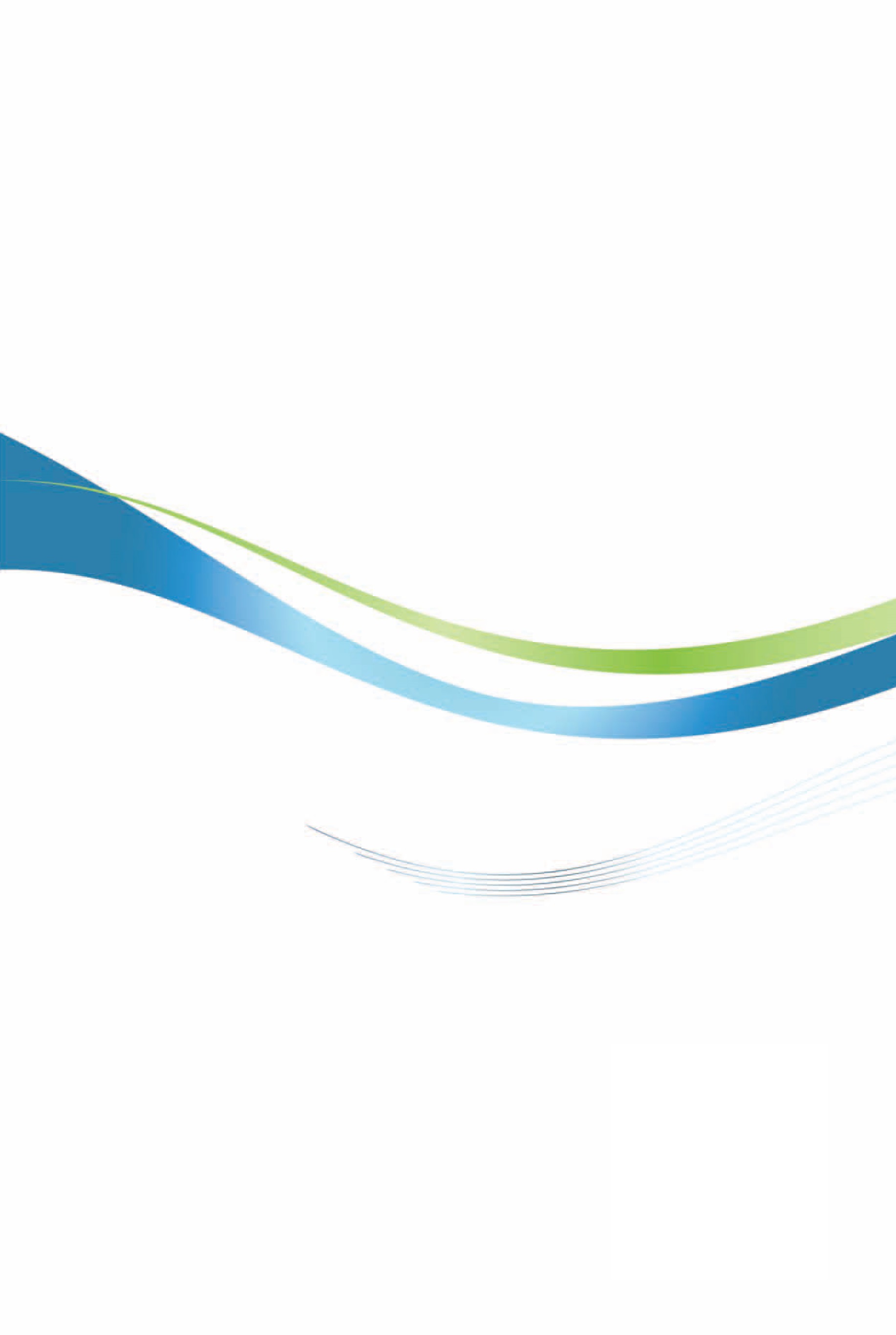 自　然　人　文自　然　人　文地理環境朝鮮半島位於亞洲大陸東北部，在北緯33至43度，東經124至132度之間，韓國位於朝鮮半島南半部，以西岸北緯37.8度及東岸38.6度為軍事停戰線，與北韓分界。南韓70%以上為山地和丘陵地，東北部地形較為陡峭，西南部為平原，是朝鮮半島穀倉。國土面積韓國領土總面積為100,413平方公里，占朝鮮半島45%氣  候氣候溫和，屬溫帶氣候，介於大陸性及海洋性之氣候型態，四季分明，月平均溫度供參考如下：1~3月，冬季平均氣溫為2℃（首爾最高溫10℃，最低溫–5℃）4~6月，春季平均氣溫為16℃（首爾最高溫27℃，最低溫7℃）7~9月，夏季平均氣溫為23℃（首爾最高溫28℃，最低溫17.2℃）10~12月，秋季平均氣溫為8℃（首爾最高溫19℃，最低溫–3℃）種  族韓族人口結構全國人口計有51,744,876人（2021）首都首爾市人口約9,509,458人（2021）教育普及程度韓國實施9年國民義務教育，現有大專院校計426所（其中含一般大學190所、師範大學10所、技術大學1所、專科學校134所、傳播通信大學1所、產業大學2所、其他4所等）。依據IMD教育競爭力排名，全球64個國家中，韓國排名第23名（2021年）語言韓語宗   教佛教、基督教、天主教首都及重要城市* 1個特別市：首爾（首都）* 6個廣域市：釜山、大邱、仁川、光州、大田、蔚山* 8個道：京畿道、江原道、忠清北道、忠清南道、全羅北道、全羅南道、慶尚北道、慶尚南道* 特別自治市：世宗* 特別自治道：濟州道政治體制民主憲政，總統及地方行政首長皆以直接選舉選出投資主管機關企劃財政部、產業通商資源部經　濟　概　況經　濟　概　況幣制韓元（won）國內生產毛額US$ 1兆7,978億（2021）經濟成長率4.0%（2021）平均國民所得US$35,168（2021）匯率1,144.4（2021年平均匯率）利率0.50%（2021.4基本利率）通貨膨脹率2.5%（2021）產值最高前五種產業電子、汽車、造船、化工、鋼鐵出口總金額US$ 6,444億36萬美元（2021）主要出口產品積體電路、小客車、石油及瀝青礦物之油類、電話機、機動車輛所用之零件及附件、旅行船與渡船等船舶、遊覽船、計算機等專用零附件、碟片、磁帶、固態非揮發性儲存裝置、製造半導體裝置及蓄電池（2021）主要出口國家中國大陸、美國、越南、香港、日本、臺灣、印度、新加坡、墨西哥及德國（2021）進口總額US$6,150億9,345萬（2021）主要進口產品石油原油、積體電路、石油氣、石油及瀝青礦物之油類、專供或主要供製造半導體晶柱或晶圓機器、煤與煤磚、電話機、小客車及其他供載客之機動車輛、鐵礦石及其精砂、自動資料處理機及其附屬單位（2021）主要進口國家中國大陸、美國、日本、澳洲、沙烏地阿拉伯、越南、臺灣、德國、俄羅斯及卡達（2021）2017年2018年2019年2020年2021年出口金額99,774127,83895,621100,950129,415出口比重17.3921.1417.6319.7020.08出口成長率60.6728.13-25.205.5728.202017年2018年2019年2020年2021年出口金額41,09143,85946,73850,44161,490出口比重8.598.199.2910.7910.00出口成長率11.786.746.567.9221.912018年2019年2020年2021年出口金額6,1214,7444,0994,926出口成長率-12.2-22.5-13.620.2進口金額4,3193,7794,1054,098進口成長率-13.6-12.58.620.72018年2019年2020年2021年出口金額6,83812,16312,83515,965出口成長率4.577.85.524.4進口金額5,5535,8444,7214,594進口成長率-14.25.2-19.2-2.7排名2019年市占率2020年市占率2021年市占率1三星20.2三星20.6三星18.92華為15.6蘋果15.9蘋果17.23蘋果12.6華為14.6小米13.54小米8.2小米11.4OPPO11.45OPPO7.7OPPO8.6vivo9.62018年2019年2020年2021年進口金額763694761835出口金額8,5718,6807,3118,714國家別2020年2020年2021年2021年國家別金額成長率（%）金額成長率（%）美國2,194-11.72,44411.4俄羅斯638-7.487737.5越南 47210.055718.0烏茲別克493-15.64991.1墨西哥399-19.746115.5斯洛伐克 290-2.338332.2印度305-20.9303-0.6阿拉伯聯合大公國248-30.329920.5巴基斯坦12159.12732112.8中國大陸254-20.9244-3.7合計7,311-15.88,71419.2國家別2020年2020年2021年2021年國家別金額成長率（%）金額成長率（%）中國大陸21523.424915.8德國1057.8104-1.3日本72-19.5799.3美國54-0.4587.8奧地利6312552-16.3法國 43-9.642-3.4印度2233.14185.4墨西哥47-2.336-22越南1925.22529.5羅馬尼亞617217160.6合計7619.78359.7排名國家出口金額市占率成長率1中國大陸4,90453.228.82美國 8429.131.53日本7868.523.14香港5806.3-18.75越南3053.315.96俄羅斯2893.1197臺灣1641.81.58泰國 1361.54.59新加坡1181.3-8.810馬來西亞1071.220.7訂單訂單生產生產2021年金額成長率金額成長率2021年2,882+78.52,204+31.6年度2017年2018年2019年2020年2021年出口額2,3512,6152,3161,7822,198增減率16.411.2-11.4-23.0+23.3區分中國大陸美國義大利德國越南總計2021年金額4354131721561471,3232020年金額370310581231841,102成長額+17.7+32.9+194.5+26.5-20.0-11.4區分日本中國大陸德國瑞士臺灣總計2021年金額43925113050489182020年金額3401851256043753成長額+28.9+35.6+3.8-16.2+10.9+24.3年度20172018201920202021進口額1,3401,2651,0229071,127增減率10.4-5.6-19.2-11.3+24.3年度201620172018201920202021出口總計25,10627,37824,67920,49317,98221,385LCD
（比重）18,245（73%）18,048（66%）14,378（58%）10,243（50%）7,076（39%）6,858（32%）OLED
（比重）6,861（27%）9,330（34%）10,301（42%）10,250（50%）10,906（61%）14,527（68%）排名國家別市占率（%）1中國大陸 42.72韓國30.53臺灣24.24日本2.15其他0.6AMOLED（%）Non-AMOLED（%）2016年23.876.22017年28.072.02018年29.071.02019年31.069.02020年35.664.42021年42.058.0網路購物平臺條      件SSG、EMART1.須營業執照號碼（上線或離線）2.須與專門管理人員諮詢迷你商店事宜11.ST1.申請帳號（ID）2.提交文件：售協議（網站下載）、海外營業執照影本、代表人身分證明影本、業者或者申請帳號人存摺、搜集個人資訊委托同意書（網站下載）3.其他補充文件G-MARKET、AUCTION1.申請帳號（ID）2.以電子郵件提出申請，郵件上提供公司名稱、ID、會員名稱、聯絡方式、郵件地址及其他相關資料。行動支付名稱支付方式使用方法NAVER PAY信用卡式支付須申請naver帳號KAKAO PAY加值式匯款支付須申請kakaotalk帳號，kakao talk（手機聊天工具）及綁定使用TOSS加值式匯款支付須申請toss帳號與銀行帳戶連結使用PAY CO信用卡式支付申請帳號後，於線上或離線都可使用（離線使用者須下載APP）三星PAY信用卡式支付限用三星手機之用戶Zero Pay帳戶匯款支付須申請Zero Pay帳號與銀行帳戶連結使用店家名稱店家數量CU14,923GS2514,688Seven-eleven10,501Emart245,169Ministop2,603消費趨勢
關鍵詞出現時期意涵內容性價比2015~2016年效益對於價格的比值伴隨電子商務市場、智慧型手機市場之成長，透過精準之資訊科技，消費者可計算效益與價格比值。心價比2018年心理上滿足對於價格的比值鑒於韓國殺蟲劑雞蛋風暴、致癌物衛生棉事件等商品安全相關議題，消費者不僅考量價格，亦選擇能化解心理不安，同時滿足效益極大化之產品。消費者開始挑選能兼顧健康及身心，追求個人幸福之產品。我價比2019年與價格無關，以自我滿足為優先考慮經濟蕭條造成兩種極端消費方式同時出現，一種為廉價但品質較差商品，僅考慮價格後及購買之消費方式；另一種為極其昂貴卻不值錢之商品，只要本人喜歡便毫無猶豫之消費方式。主題性2020年主題性消費相較商品CP值及品質，新世代之消費趨勢更重視商品主題性，消費者喜歡具個性、主題性之商品，有趣的、新奇的、引起共鳴的或任何觸動情感的皆可成為主題。對於習慣影像視覺及追求多變的年輕族群來說，比起機能性更偏好主題性，比起產品說明，具備主題性更係優先考量之消費重點。居家性2021年居家性消費因應「嚴重特殊傳染性肺炎」（COVID-19）疫情待在家裡時間變長，居家性的消費也隨之增加。為了讓居家空間變得舒適，裝潢家具、家用電器商品消費提升。不用出門在家就能點的app外送服務等，居家性的商品是疫情下消費趨勢。項目2017年2018年2019年2020年2021年國內採購26,302,60027,328,30032,143,40034,644,00037,292,300國外採購561,500453,000571,200569,400605,400工程採購11,218,00010,735,60012,438,00012,685,90013,343,400設施勞務447,000526,900667,900724,600721,900總決標簽約金額38,529,10039,043,80045,820,50048,623,90051,962,000項目類別內 容內 容內 容內 容適用政府採購協定之範圍適用機關（1）2021年參與需經由韓國調達廳公告及採購的韓國公共機關採購總額為51兆9,620億韓元，較2020年增加33,381億韓元。其中地方自治團體採購23兆9,130億韓元（占採購總額之46.0%），國家機構為14兆6,818億韓元（28.3%），其他公共機構為13兆3,672億韓元（25.7%）。（2）2021年韓國調達廳登記的企業總數為50萬2,710家，較2020年增加了31,610家。（1）2021年參與需經由韓國調達廳公告及採購的韓國公共機關採購總額為51兆9,620億韓元，較2020年增加33,381億韓元。其中地方自治團體採購23兆9,130億韓元（占採購總額之46.0%），國家機構為14兆6,818億韓元（28.3%），其他公共機構為13兆3,672億韓元（25.7%）。（2）2021年韓國調達廳登記的企業總數為50萬2,710家，較2020年增加了31,610家。（1）2021年參與需經由韓國調達廳公告及採購的韓國公共機關採購總額為51兆9,620億韓元，較2020年增加33,381億韓元。其中地方自治團體採購23兆9,130億韓元（占採購總額之46.0%），國家機構為14兆6,818億韓元（28.3%），其他公共機構為13兆3,672億韓元（25.7%）。（2）2021年韓國調達廳登記的企業總數為50萬2,710家，較2020年增加了31,610家。（1）2021年參與需經由韓國調達廳公告及採購的韓國公共機關採購總額為51兆9,620億韓元，較2020年增加33,381億韓元。其中地方自治團體採購23兆9,130億韓元（占採購總額之46.0%），國家機構為14兆6,818億韓元（28.3%），其他公共機構為13兆3,672億韓元（25.7%）。（2）2021年韓國調達廳登記的企業總數為50萬2,710家，較2020年增加了31,610家。門檻金額（1）韓國WTO承諾減讓a.中央機關採購案（a）工程類：82億韓元（b）物品及勞務：2.1億韓元b.地方自治團體（a）工程類：245億韓元（b）物品及勞務：3.3億韓元c.政府投資機關：（a）工程：245億韓元（b）物品及勞務：6.5億韓元（2）政府採購門檻：a.國家機構：30億韓元以上之一般工程、3億韓元以上之電器及資訊通信工程。b.地方自治團體：工程成本在100億韓元以上之工程採購。c.物品採購：物品單價1萬韓元以上之國內物資，海外採購物品單價在10萬美元以上之物品。採購單位可視需求，未超出上述基準金額之採購案，亦可經由調達廳公告採購。（1）韓國WTO承諾減讓a.中央機關採購案（a）工程類：82億韓元（b）物品及勞務：2.1億韓元b.地方自治團體（a）工程類：245億韓元（b）物品及勞務：3.3億韓元c.政府投資機關：（a）工程：245億韓元（b）物品及勞務：6.5億韓元（2）政府採購門檻：a.國家機構：30億韓元以上之一般工程、3億韓元以上之電器及資訊通信工程。b.地方自治團體：工程成本在100億韓元以上之工程採購。c.物品採購：物品單價1萬韓元以上之國內物資，海外採購物品單價在10萬美元以上之物品。採購單位可視需求，未超出上述基準金額之採購案，亦可經由調達廳公告採購。（1）韓國WTO承諾減讓a.中央機關採購案（a）工程類：82億韓元（b）物品及勞務：2.1億韓元b.地方自治團體（a）工程類：245億韓元（b）物品及勞務：3.3億韓元c.政府投資機關：（a）工程：245億韓元（b）物品及勞務：6.5億韓元（2）政府採購門檻：a.國家機構：30億韓元以上之一般工程、3億韓元以上之電器及資訊通信工程。b.地方自治團體：工程成本在100億韓元以上之工程採購。c.物品採購：物品單價1萬韓元以上之國內物資，海外採購物品單價在10萬美元以上之物品。採購單位可視需求，未超出上述基準金額之採購案，亦可經由調達廳公告採購。（1）韓國WTO承諾減讓a.中央機關採購案（a）工程類：82億韓元（b）物品及勞務：2.1億韓元b.地方自治團體（a）工程類：245億韓元（b）物品及勞務：3.3億韓元c.政府投資機關：（a）工程：245億韓元（b）物品及勞務：6.5億韓元（2）政府採購門檻：a.國家機構：30億韓元以上之一般工程、3億韓元以上之電器及資訊通信工程。b.地方自治團體：工程成本在100億韓元以上之工程採購。c.物品採購：物品單價1萬韓元以上之國內物資，海外採購物品單價在10萬美元以上之物品。採購單位可視需求，未超出上述基準金額之採購案，亦可經由調達廳公告採購。排除清單（1）中央政府機關（a）屬轉售或生產以銷售為目的所需之勞務服務及商品之採購不適用GPA協定。（b）依「國家契約法」及同法施行令之規定，相關限制性招標及保留中小企業招標採購「糧穀管理法」、「農水產品流通、價格安定法」、「畜產法」所稱之農水畜牧產品不適用GPA協定。（c）韓國於加入GPA協定生效之日起5年內，依「航空宇宙產業育成法」，相關之人造衛星之採購不適用GPA協定。（d）韓國軍需本部視為國防部之一部分，且韓國簽訂之GPA協定第23條第1項之規定國防部之採購僅限於FSC分類項目，相關之服務及工程採購亦限與國家安全及國防無關之採購。（2）地方政府（a）屬轉售或生產以銷售為目的所需之勞務服務及商品之採購不適用GPA協定。（b）依地方財政法及其施行令相關限制性招標及保留中小企業採購部分不適用GPA協定。（c）加入GPA協定生效之日起5年內，依「航空宇宙產業育成法」，相關之人造衛星之採購不適用GPA協定。（3）其他公共機關（a）屬轉售或生產以銷售為目的所需之勞務服務及商品之採購不適用GPA協定。（b）依「政府投資機關管理基本法」及政府投資機關會計規定辦理之相關限制性招標及保留中小企業採購部分不適用GPA協定。（c）加入GPA協定生效之日起5年內，依「航空宇宙產業育成法」，相關之人造衛星之採購不適用GPA協定。（1）中央政府機關（a）屬轉售或生產以銷售為目的所需之勞務服務及商品之採購不適用GPA協定。（b）依「國家契約法」及同法施行令之規定，相關限制性招標及保留中小企業招標採購「糧穀管理法」、「農水產品流通、價格安定法」、「畜產法」所稱之農水畜牧產品不適用GPA協定。（c）韓國於加入GPA協定生效之日起5年內，依「航空宇宙產業育成法」，相關之人造衛星之採購不適用GPA協定。（d）韓國軍需本部視為國防部之一部分，且韓國簽訂之GPA協定第23條第1項之規定國防部之採購僅限於FSC分類項目，相關之服務及工程採購亦限與國家安全及國防無關之採購。（2）地方政府（a）屬轉售或生產以銷售為目的所需之勞務服務及商品之採購不適用GPA協定。（b）依地方財政法及其施行令相關限制性招標及保留中小企業採購部分不適用GPA協定。（c）加入GPA協定生效之日起5年內，依「航空宇宙產業育成法」，相關之人造衛星之採購不適用GPA協定。（3）其他公共機關（a）屬轉售或生產以銷售為目的所需之勞務服務及商品之採購不適用GPA協定。（b）依「政府投資機關管理基本法」及政府投資機關會計規定辦理之相關限制性招標及保留中小企業採購部分不適用GPA協定。（c）加入GPA協定生效之日起5年內，依「航空宇宙產業育成法」，相關之人造衛星之採購不適用GPA協定。（1）中央政府機關（a）屬轉售或生產以銷售為目的所需之勞務服務及商品之採購不適用GPA協定。（b）依「國家契約法」及同法施行令之規定，相關限制性招標及保留中小企業招標採購「糧穀管理法」、「農水產品流通、價格安定法」、「畜產法」所稱之農水畜牧產品不適用GPA協定。（c）韓國於加入GPA協定生效之日起5年內，依「航空宇宙產業育成法」，相關之人造衛星之採購不適用GPA協定。（d）韓國軍需本部視為國防部之一部分，且韓國簽訂之GPA協定第23條第1項之規定國防部之採購僅限於FSC分類項目，相關之服務及工程採購亦限與國家安全及國防無關之採購。（2）地方政府（a）屬轉售或生產以銷售為目的所需之勞務服務及商品之採購不適用GPA協定。（b）依地方財政法及其施行令相關限制性招標及保留中小企業採購部分不適用GPA協定。（c）加入GPA協定生效之日起5年內，依「航空宇宙產業育成法」，相關之人造衛星之採購不適用GPA協定。（3）其他公共機關（a）屬轉售或生產以銷售為目的所需之勞務服務及商品之採購不適用GPA協定。（b）依「政府投資機關管理基本法」及政府投資機關會計規定辦理之相關限制性招標及保留中小企業採購部分不適用GPA協定。（c）加入GPA協定生效之日起5年內，依「航空宇宙產業育成法」，相關之人造衛星之採購不適用GPA協定。（1）中央政府機關（a）屬轉售或生產以銷售為目的所需之勞務服務及商品之採購不適用GPA協定。（b）依「國家契約法」及同法施行令之規定，相關限制性招標及保留中小企業招標採購「糧穀管理法」、「農水產品流通、價格安定法」、「畜產法」所稱之農水畜牧產品不適用GPA協定。（c）韓國於加入GPA協定生效之日起5年內，依「航空宇宙產業育成法」，相關之人造衛星之採購不適用GPA協定。（d）韓國軍需本部視為國防部之一部分，且韓國簽訂之GPA協定第23條第1項之規定國防部之採購僅限於FSC分類項目，相關之服務及工程採購亦限與國家安全及國防無關之採購。（2）地方政府（a）屬轉售或生產以銷售為目的所需之勞務服務及商品之採購不適用GPA協定。（b）依地方財政法及其施行令相關限制性招標及保留中小企業採購部分不適用GPA協定。（c）加入GPA協定生效之日起5年內，依「航空宇宙產業育成法」，相關之人造衛星之採購不適用GPA協定。（3）其他公共機關（a）屬轉售或生產以銷售為目的所需之勞務服務及商品之採購不適用GPA協定。（b）依「政府投資機關管理基本法」及政府投資機關會計規定辦理之相關限制性招標及保留中小企業採購部分不適用GPA協定。（c）加入GPA協定生效之日起5年內，依「航空宇宙產業育成法」，相關之人造衛星之採購不適用GPA協定。最近3年（或可得資料之時間範圍內）駐在國政府有關政府採購之相關統計簽署國廠商開放之總決標金額規模年度2019年2020年2021年最近3年（或可得資料之時間範圍內）駐在國政府有關政府採購之相關統計簽署國廠商開放之總決標金額規模總決標簽約金額（億韓元）428,566604,734751,425最近3年（或可得資料之時間範圍內）駐在國政府有關政府採購之相關統計簽署國廠商開放之總決標金額規模開放GPA簽署國廠商招標決標簽約金額（億韓元）5,2895,3805,173最近3年（或可得資料之時間範圍內）駐在國政府有關政府採購之相關統計韓國政府GPA適用機關之財物、勞務及工程類採購，由外商得標之金額分別占該類別採購總決標金額之比例年度2019年2020年2021年最近3年（或可得資料之時間範圍內）駐在國政府有關政府採購之相關統計韓國政府GPA適用機關之財物、勞務及工程類採購，由外商得標之金額分別占該類別採購總決標金額之比例外商決標金額比率1.3%0.9%0.7%資格投資條件與「帶動新成長產業科技」（New growth driver industry technology）相關事業，計11類如下：未來車：自駕車、電動車智慧資訊：物聯網、雲端、大數據、裝戴式智慧器具、資訊科技融合下一代軟體及安全：軟體科技、安全融合內容：逼真內容、文化內容下一代電子資訊裝置：智慧半導體及感應器、半導體材料、OLED、3D印刷下一代廣播及電信：5G行動電訊、UHD生技健康：生物醫藥、複方藥、醫療裝置、醫護產品、農業生技新能源事業及環境：儲能系統（ESS）、新及再生能源、能源效率提升、溫室氣體減量、碳捕集及封存、核能複合及集成材料：高性能紡織、極輕金屬、鈦機器人：高科技製造用機器人、醫護型機器人、服務型機器人、一般機器人航太：無人機、太空科技尖端素材、零組件、設備：尖端素材、尖端零組件、尖端設備與「帶動新成長產業科技」（New growth driver industry technology）相關事業：對國內產業結構升級及提高國內產業全球競爭力屬必要，且符合下列條件者：– 營業用製造設施已經設置或運作。– 外資投資金額200萬美元以上。「外商投資促進法」第18條第1款第2項規定之外商投資地區（個別型）入駐企業及自由貿易區、新萬金計畫區域、濟州尖端科學技術園區、濟州投資振興地區等入駐企業入駐「自由出口區」之公司亦享受相同租稅優惠製造業：投資3,000萬美元以上系統整合/管理、資料處理等：投資3,000萬美元以上旅遊休閒業：投資2,000萬美元以上國際會議、青少年訓練設施：投資2,000萬美元以上物流業：投資1,000萬美元以上社會間接資本（SOC）：投資1,000萬美元以上研發：投資200萬美元以上合辦事業：投資3,000萬美元以上分類投資條件1.	經濟自由區入駐企業（「經濟自由區指定及營運特別法」第2.1條之入駐企業）2.	新萬金計畫入駐企業（「新萬金計畫推動及扶持特別法」第2條之入駐企業）製造業：投資1,000萬美元以上旅遊休閒業：投資1,000萬美元以上國際會議、青少年訓練設施：投資1,000萬美元以上物流業：投資500萬美元以上醫療機構：投資500萬美元以上研發：投資100萬美元以上1.	經濟自由區開發商（「經濟自由區指定及營運特別法」第8-3條之經濟自由區開發商）2.	新萬金計畫地區開發商（「新萬金計畫推動及扶持特別法」第8條之地區開發商）投資金額為3,000萬美元以上，或外資投資比例50%以上且開發總費用為5億美元以上者濟州投資振興地區開發商（「濟州特別自治道設置國際自由城市特別法」第217條之濟州投資振興地區開發商）投資金額為1,000萬美元以上，或外資投資比例50%以上且開發總費用為1億美元以上者「外商投資促進法」第18條第1款第1項規定之外商投資地區（園區型）入駐企業製造業：投資1,000萬美元以上物流業：投資500萬美元以上「企業城市開發特別法」第2-2條之入駐企業製造業：投資1,000萬美元以上物流業：投資500萬美元以上研發：投資200萬美元以上「企業城市開發特別法」第2-2條之企業城市開發商投資金額為3,000萬美元以上，或外資投資比例50%以上且開發總費用為5億美元以上者「經濟自由區指定及營運特別法」第10條之其他稅收減免不可避免之事業製造業：投資1,000萬美元以上物流業：投資500萬美元以上減免100%減免100%減免90%減免75%減免75%投資金額為100萬美元以上之與「帶動新成長產業科技」相關事業（入駐滿10年後依據投資金額及僱佣規模決定減免率）投資金額為250萬美元以上，正式員工人數200人以上之製造業投資金額為250萬美元以上，正式員工人數150人以上之製造業投資金額為500萬美元以上之製造業投資金額為250萬美元以上，正式員工人數70人以上之製造業國家別2021年2021年歷年累計（1962～2021）歷年累計（1962～2021）國家別件數金額件數金額美國4165,25613,16594,292加拿大385031,199 11,887開曼群島588299299,671日本2141,21114,996 47,476中國大陸6861,88813,10818,564臺灣31415884 2,401香港1916363,399 18,980新加坡2684,1933,063 26,709馬來西亞12407929 8,442德國502,8362,256 17,487英國668152,016 20,168法國402221,2328,993比利時3352594,016荷蘭589741,82633,016愛爾蘭81,801321 6,462總計3,08829,514 79,412402,752年度件數金額（千美元）1978136019871 450 19881 105 19892 1,454 19903 602 19911 100 19921 35 19933 463 19940 375 19952 2,727 19963 6,021 19974 345 19983 1,831 19998 80,906 200034 93,053 200116 12,103 200211 5,186 20039 10,666 20049 6,369 20058 3,613 20067 15,910 200710 11,011 20085 235,264 20093 9,679 20105 3,352 20117 27,999 2012921,06020131460,98620147171,150201515336,04820168214,3342017118,92020187220,7142019814,67220201041,12920212 428,197 總計（1952-2021）249 2,047,189 年　　度業　　別1952-20211952-2021202120212020202020192019年　　度業　　別件數金額件數金額件數金額件數金額  合計249 2,047,189 2 428,197 10 41,129 8 14,672 農林漁牧業0 0 0 0 0 0 0 0 礦業及土石採取業0 0 0 0 0 0 0 0 製造業130 879,628 0 6,343 3 12,267 2 7,575   食品製造業2 1,430 0 0 0 0 0 0   飲料製造業0 0 0 0 0 0 0 0   菸草製造業0 0 0 0 0 0 0 0   紡織業2 510 0 0 0 0 0 0   成衣及服飾品製造業0 0 0 0 0 0 0 0   皮革、毛皮及其製品製造業0 0 0 0 0 0 0 0   木竹製品製造業3 1,559 0 0 0 0 0 0   紙漿、紙及紙製品製造業1 450 0 0 0 0 0 0   印刷及資料儲存媒體複製業1 54 0 0 0 0 0 0   石油及煤製品製造業0 0 0 0 0 0 0 0   化學材料製造業6 17,045 0 0 0 0 0 0   化學製品製造業4 10,168 0 0 0 0 0 0   藥品製造業3 250,655 0 1,700 2 9,350 0 0   橡膠製品製造業0 0 0 0 0 0 0 0   塑膠製品製造業1 621 0 0 0 0 0 0   非金屬礦物製品製造業1 7,280 0 0 0 0 0 1,250   基本金屬製造業1 41,867 0 0 0 0 00   金屬製品製造業2 1,389 0 0 0 0 0 0   電子零組件製造業51 448,031 0 2,911 1 2,917 1 1,000   電腦、電子產品及光學製品製造業36 67,673 0 0 0 0 0 4,625   電力設備製造業7 18,483 0 0 0 0 0 0   機械設備製造業7 12,199 0 1,732 0 0 1 700   汽車及其零件製造業1 50 0 0 0 0 0 0   其他運輸工具製造業0 0 0 0 0 0 0 0   家具製造業0 0 0 0 0 0 0 0   其他製造業1 164 0 0 0 0 0 0   產業用機械設備維修及安裝業0 0 0 0 0 0 0 0 電力及燃氣供應業0 0 0 0 0 0 0 0 用水供應及污染整治業1 270 0 0 0 0 0 0 營造業1 300 0 0 0 0 1 300 批發及零售業70 79,669 2 636 7 28,863 3 5,708 運輸及倉儲業1 300 0 0 0 0 00住宿及餐飲業2 480 0 0 0 0 00資訊及通訊傳播業30 17,738 0 0 0 0 00金融及保險業7 1,066,942 0 421,218 0 0 00不動產業0 0 0 0 0 0 0 0 專業、科學及技術服務業4 1,119 0 0 0 0 21,089 支援服務業1 20 0 0 0 0 0 0 公共行政及國防；強制性社會安全0 0 0 0 0 0 0 0 教育服務業1 723 0 0 0 0 0 0 醫療保健及社會工作服務業0 0 0 0 0 0 0 0 藝術、娛樂及休閒服務業0 0 0 0 0 0 0 0 其他服務業1 0 0 0 0 0 0 0 項目2018年2019年2020年2021年15歲以上人口44,18244,50444,78545,080經濟活動人口27,89528,18628,01228,310經濟活動參加率63.163.362.562.8-男性73.773.572.672.6-女性52.953.552.853.3就業人數26,82227,12326,90427,273僱用率60.760.960.160.5非經濟活動人口16,28716,31816,77316.770年Year失業人數（千人）Unemployed（thousands）失業率（百分比）（季節性調整）Unemployment Rate（%）（Seasonally adjusted）200520062007200820092010201120122013201420152016201720188878277837698899208558208079379761,0121,0231,0733.73.53.23.23.63.73.43.23.13.53.63.73.73.820191,0633.8202020211.1081,0374.03.7產業分類2019年2020年2021年平均產業3,4903,5273,689礦業3,9774,3254,415製造業4,0173,9904,239電力、瓦斯及自來水業6,5026,7336,753下水道、廢棄物處理及環境復原業3,5063,8884,094建設業2,9513,0323,106批發及零售業3,3723,4233,551運輸業3,4763,5303,795住宿餐飲業1,8751,8791,905通訊業4,4634,6134,796金融及保險業6,2366,5266,963不動產業及租賃2,7552,8482,954專門科學及技術服務業4,9014,8715,106事業服務業2,3322,4112,492教育服務業3,4743,3663,355保健及社會福利2,9602,9423,014娛樂文化運動服務業2,8192,8732,994其他公共服務業2,5172,5632,700年度Year出口額Exports成長率IncreasingRate進口額Imports成長率IncreasingRate貿易總額Totaltrade成長率IncreasingRate2007371,48914.1356,84615.3728,33514.72008422,00713.6435,27522.0857,28217.72009363,533-13.9323,084-25.8686,617-19.92010466,38428.3425,21231.6891,59629.92011557,80019.6524,41323.31,082,21321.382012547,869-1.8519,584-0.91,067,453-1.362013559,6482.15515,560-0.71,075,2080.732014572,6642.32525,5141.931,098,1782.142015526,756-8.0436,498-16.9963,254-12.32016495,425-5.9406,192-6.9901,617-6.42017573,69415.8478,47817.81,052,17216.72018604,8595.4535,20211.91,140,0618.42019542,233-10.4503,343-6.01,045,576-8.32020512,498-5.5467,633-7.1980,131-6.262021644,40025.7615,09331.51,259,49328.5名次進口國家2021金額2020金額2019金額1中國大陸138,628,127108,884,645107,228,7362美國73,213,41457,492,17861,878,5643日本54,642,16546,023,03647,580,8534澳洲32,917,96318,707,12120,608,2385沙烏地阿拉伯24,271,34815,979,62121,840,5816越南23,965,70720,578,58921,071,5577中華民國23,485,81317,837,01315,717,6848德國21,996,33920,680,91819,936,9379俄羅斯17,356,69210,630,19414,566,50710卡達11,611,0667,562,14113,036,553總計（含其他）總計（含其他）615,093,447467,632,763503,342,947名次出口國家2021金額2020金額2019金額1中國大陸162,912,974132,565,445136,202,5332美國95,901,95574,115,81973,343,8983越南56,728,53248,510,57248,177,7494香港37,467,07730,653,79031,912,8765日本30,061,80625,097,65128,420,2136中華民國24,285,27516,465,44615,666,3107印度15,603,25811,937,31615,096,3028新加坡14,148,5119,828,38812,768,0349墨西哥11,290,2488,241,00610,927,01610德國11,109,8949,576,1368685737總計（含其他）總計（含其他）644,400,368512,498,038542,232,610年總指數食品類香菸服飾類房屋水電燃料家庭用品及家事服務保健醫療交通通訊文化娛樂教育飲食住宿其他商品及服務201291.81585.62663.40287.86291.49988.74394.106110.852105.41997.96493.40685.34284.908201393.01086.36064.46090.43194.73588.98094.443110.267105.28298.96894.50486.66685.302201494.19686.61264.41394.06097.45190.87295.108108.496105.21799.39295.89387.92387.932201594.86188.04196.67495.31796.82793.22596.29899.990105.01798.90697.54098.97490.271201695.78390.07397.33897.02996.03894.67397.24797.775105.105100.72999.13592.23293.378201797.64593.13498.80598.08297.66695.71298.109101.277105.410100.781100.27294.44195.967201899.08695.71799.06399.16998.35497.87598.058130.727104.507101.272101.64597.29296.533201999.46695.76299.68299.27099.48899.96798.516101.867102.112101.023102.17899.06198.0822020100.00100.00100.00100.00100.00100.00100.00100.00100.00100.00100.00100.00100.002021102.50105.89100.43100.56101.63101.8799.92106.3399.10100.43100.87102.73102.00年總指數農林漁產品礦產品工業產品電力、自來水、瓦斯服務業200586.8883.3472.2386.2777.6890.88200687.6781.2770.6086.3583.4592.94200788.9383.4975.4787.0586.4195.04200896.5384.4182.2797.5990.0597.46200996.3391.7590.2395.8796.0798.332010100.00100.00100.00100.00100.00100.002011106.71107.43102.14109.00105.82102.472012107.45108.33105.68108.57113.74104.152013105.73101.86108.17105.32120.19104.522014105.17102.53110.48103.09126.58106.142015100.95104.91110.8796.15116.55107.46201699.11111.03115.2792.77106.87108.792017102.54118.16120.9897.2107.98110.452018104.58124.05126.8299.41106.78112.272019103.50114.01115.29102.2898.42105.202020103.00124.94112.6799.6598.10106.612021113.21134.87126.97115.46105.53110.16年日本美國中國大陸香港臺灣馬來西亞新加坡英國俄羅斯加拿大20052,107,292423,301383,403146,865339,10075,17056,47757,50446,24456,76720062,256,445408,906392,142133,903326,22472,93970,10459,61649,10964,92320072,235,963587,3241,068,925140,106335,22483,04993,95178,656140,42698,11620082,378,102610,0831,167,891160,325320,24483,75495,96087,014136,342104,02220093,053,311611,3271,342,317215,769380,62880,10596,62291,165137,054109,24920103,023,000653,0001,875,000229,000406,000114,000113,00098,000151,000121,00020113,289,051661,5032,220,196280,849428,208156,281124,565104,644154,835122,22320123,518,792697,8662,836,892360,027548,233178,082154,073110,172166,721128,43120132,747,750722,3154,326,869400,435544,662207,727174,567120,874175,360133,64020142,280,434770,3056,126,865558,377643,683244,520201,105131,080214,366146,42921051,837,782767,6135,984,170523,427518,190223,350160,153123,274188,106145,54720162,297,893866,1868,067,722650,676833,465311,254221,548135,139233,973175,74520172,223,214654,9863,116,505643,973907,065279,558194,711101,829187,277125,53720182,948,527967,9924,789,512683,8181,115,333382,929231,897130,977302,542194,25920193,271,7061,044,0386,023,021694,9341,260,493408,590246,142143,676343,057205,4082020430,742271,487686,43088,878166,71648,55018,00920,41973,08634,734202115,265204,025170,2151,2584,1304,4887,5258,97432,89729,795